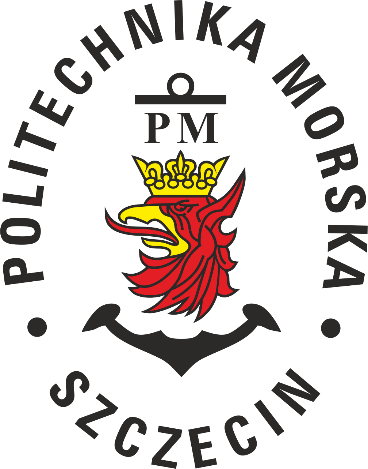   SPECYFIKACJA WARUNKÓW ZAMÓWIENIAdla zamówienia publicznego prowadzonego w trybie przetargu nieograniczonego o wartości  przekraczającej 221.000 euro                     Spis treści:Rozdział I – Informacje ogólneNazwa (firma) oraz adres ZamawiającegoTryb udzielenia zamówieniaWykonawcy/podwykonawcy/podmioty trzecie udostępniające wykonawcy swój potencjałKomunikacja w postępowaniuWizja lokalnaPodział zamówienia na częściOferty wariantoweKatalogi elektroniczne Umowa ramowaAukcja elektronicznaZamówienia, o których mowa w art. 214 ust. 1 pkt 7 i 8 ustawy PzpRozliczenia w walutach obcychZwrot kosztów udziału w postępowaniuZaliczki na poczet udzielenia zamówieniaUnieważnienie postępowaniaPouczenie o środkach ochrony prawnejOchrona danych osobowych zebranych przez Zamawiającego w toku postępowania
Rozdział II – Wymagania stawiane wykonawcyPrzedmiot zamówieniaRozwiązania równoważneWymagania w zakresie zatrudniania przez wykonawcę lub podwykonawcę osób na podstawie stosunku pracyWymagania w zakresie zatrudnienia osób, o których mowa w art. 96 ust. 2 pkt 2 ustawy PzpInformacja o przedmiotowych środkach dowodowychTermin wykonania zamówienia Informacja o warunkach udziału w postępowaniu o udzielenie zamówieniaPodstawy wykluczeniaWykaz podmiotowych i przedmiotowych środków dowodowychWymagania dotyczące wadiumSposób przygotowania ofert Opis sposobu obliczenia ceny
Rozdział III – Informacje o przebiegu postępowaniaSposób porozumiewania się Zamawiającego z wykonawcamiSposób oraz termin składania ofertTermin otwarcia ofertTermin związania ofertąOpis kryteriów oceny ofert wraz z podaniem wag tych kryteriów i sposobu oceny ofertProjektowane postanowienia umowy w sprawie zamówienia publicznego, które zostaną wprowadzone do umowy w sprawie zamówienia publicznegoZabezpieczenie należytego wykonania umowy Informacje o formalnościach, jakie muszą zostać dopełnione po wyborze oferty w celu zawarcia umowy w sprawie zamówienia publicznegoWykaz załączników do SWZRozdział I – Informacje ogólneNazwa (firma) oraz adres ZamawiającegoPolitechnika Morska w Szczecinieul. Wały Chrobrego 1-270-500 SzczecinTel. 91 48 09 400; e-mail: ar@pm.szczecin.plAdres strony internetowej Zamawiającego: www.pm.szczecin.plAdres strony internetowej prowadzonego postępowania:https://platformazakupowa.pl/pn/pm_szczecinNa tej stronie udostępniane będą dokumenty zamówienia w tym specyfikacja warunków zamówienia,  zmiany i wyjaśnienia treści specyfikacji warunków zamówienia oraz inne dokumenty bezpośrednio związane z postępowaniem o udzielenie zamówienia.Postępowanie prowadzone jest w języku polskim w formie elektronicznej za pośrednictwem wyżej wymienionej platformy.Rodzaj Zamawiającego: Uczelnia Publiczna.Zamawiający nie dokonuje zakupu w imieniu innych instytucji zamawiających.Tryb udzielenia zamówieniaPostępowanie o udzielenie zamówienia publicznego prowadzone jest w trybie przetargu nieograniczonego, o którym mowa w art. 132 ustawy z 11 września 2019 r. – Prawo zamówień publicznych (t. j. Dz. U z 2023 r., poz. 1605 z późn zm.), zwanej dalej ustawą Pzp, aktów wykonawczych do ustawy Pzp oraz niniejszej Specyfikacji Warunków Zamówienia.Niniejsza Specyfikacja Warunków Zamówienia zwana jest w dalszej treści Specyfikacją Warunków Zamówienia, SWZ lub specyfikacją.W sprawach nieuregulowanych w niniejszej SWZ stosuje się przepisy ustawy Pzp oraz aktów wykonawczych do ustawy Pzp.Postępowanie prowadzone jest bez zastosowania procedury, o której mowa w art. 139 ustawy Pzp.Wykonawcy/podwykonawcy/podmioty trzecie udostępniające wykonawcy swój potencjałWykonawcą jest osoba fizyczna, osoba prawna albo jednostka organizacyjna nieposiadająca osobowości prawnej, która oferuje na rynku wykonanie robót budowlanych lub obiektu budowlanego, dostawę produktów lub świadczenie usług lub ubiega się o udzielenie zamówienia, złożyła ofertę lub zawarła umowę w sprawie zamówienia publicznego.Zamawiający nie zastrzega możliwości ubiegania się o udzielenie zamówienia wyłącznie przez Wykonawców, o których mowa w art. 94 ustawy Pzp, tj. mających status zakładu pracy chronionej, spółdzielnie socjalne oraz innych Wykonawców, których głównym celem lub głównym celem działalności ich wyodrębnionych organizacyjnie jednostek, które będą realizowały zamówienie, jest społeczna i zawodowa integracja osób społecznie marginalizowanych.Zamówienie może zostać udzielone Wykonawcy, który:– 	nie podlega wykluczeniu na podstawie art. 108 ust. 1 ustawy Pzp,nie podlega wykluczeniu na podstawie art. 7 ust. 1 ustawy z dnia 13 kwietnia 2022 r.                                    o szczególnych rozwiązaniach w zakresie przeciwdziałania wspieraniu agresji na Ukrainę oraz służących ochronie bezpieczeństwa narodowego (t.j. Dz. U. 2023 poz. 1497 z późn. zm.),– 	nie podlega wykluczeniu na podstawie art. 5k dodanym art. 1 pkt 23 rozporządzenia 2022/576 do rozporządzenia Rady (UE) nr 833/2014 z dnia 31 lipca 2014 r. dotyczącego środków ograniczających w związku z działaniami Rosji destabilizującymi sytuację na Ukrainie (Dz. Urz. UE nr L 229 z 31.7.2014),– złożył ofertę niepodlegającą odrzuceniu na podstawie art. 226 ust. 1 ustawy Pzp.Wykonawcy mogą wspólnie ubiegać się o udzielenie zamówienia. W takim przypadku:Wykonawcy występujący wspólnie są zobowiązani do ustanowienia pełnomocnika do reprezentowania ich w postępowaniu albo do reprezentowania ich w postępowaniu i zawarcia umowy w sprawie przedmiotowego zamówienia publicznego.Wszelka korespondencja będzie prowadzona przez Zamawiającego wyłącznie z pełnomocnikiem.Potencjał podmiotu trzeciego W celu potwierdzenia spełnienia warunków udziału w postępowaniu, Wykonawca może polegać na potencjale podmiotu trzeciego na zasadach opisanych w art.118–123 ustawy Pzp. Podmiot trzeci, na potencjał którego Wykonawca powołuje się w celu wykazania spełnienia warunków udziału 
w postępowaniu, nie może podlegać wykluczeniu na podstawie art. 108 ust. 1ustawy Pzp.Zgodnie z art. 5k rozporządzenia Rady (UE) nr 833/2014 z dnia 31 lipca 2014 r. dotyczącego środków ograniczających w związku z działaniami Rosji destabilizującymi sytuację na Ukrainie zakazuje się wykonywania zamówienia publicznego z udziałem podmiotów, na których zdolności polega się w rozumieniu dyrektyw w sprawie zamówień publicznych, o których mowa w ww. art. 5k, w przypadku, gdy przypada na nich ponad 10% wartości zamówienia.PodwykonawstwoZamawiający nie zastrzega obowiązku osobistego wykonania przez wykonawcę kluczowych zadań przedmiotowego zamówienia.Zgodnie z art. 5k rozporządzenia Rady (UE) nr 833/2014 z dnia 31 lipca 2014 r. dotyczącego środków ograniczających w związku z działaniami Rosji destabilizującymi sytuację na Ukrainie zakazuje się wykonywania zamówienia publicznego z udziałem podwykonawców, o których mowa w ww art. 5k, w przypadku, gdy przypada na nich ponad 10% wartości zamówienia.Wykonawca może powierzyć wykonanie części zamówienia podwykonawcy. Wykonawca jest zobowiązany wskazać w JEDZ w części II Sekcja D części zamówienia, których wykonanie zamierza powierzyć podwykonawcom i podać firmy podwykonawców, jeśli są już znane. Wykonawca jest również zobowiązany wskazać w formularzu oferty (załącznik nr 1 do SWZ): części zamówienia, których wykonanie zamierza powierzyć podwykonawcom i podać firmy podwykonawców, o ile są już znane.Komunikacja w postępowaniuKomunikacja w postępowaniu o udzielenie zamówienia odbywa się przy użyciu środków komunikacji elektronicznej, za pośrednictwem platformy zakupowej pod adresem:https://platformazakupowa.pl/pn/pm_szczecin zwanej dalej Platformą. Szczegółowe informacje dotyczące przyjętego w postępowaniu sposobu komunikacji, znajdują się w Rozdziale III ust. 1 niniejszej SWZ. Instrukcja korzystania z systemu dostępna jest na Platformie zakupowej.Zamawiający nie przewiduje sposobu komunikowania się z Wykonawcami w inny sposób niż przy użyciu środków komunikacji elektronicznej, wskazanych w Rozdziale III ust. 1 SWZ.Wizja lokalna1) Zamawiający przewiduje możliwość przeprowadzenia wizji lokalnej na miejscu.2) Termin i zasady udziału w wizji lokalnej lub sprawdzenia przez Wykonawcę dokumentów niezbędnych do realizacji zamówienia dostępnych na miejscu u Zamawiającego:Wykonawcy, którzy są zainteresowani przeprowadzeniem ww. wizji lokalnej w celu zapoznania się z obiektem, zobowiązani są zgłosić chęć uczestniczenia w wizji lokalnej do Działu Inwestycji za pośrednictwem platformy zakupowej pod adresem: https://platformazakupowa.pl/pn/pm_szczecin do dnia 05.07.2024 r. godz. 12:00.o terminie przeprowadzenia wizji lokalnej Wykonawcy, chętni do udziału w niej, zostaną poinformowani za pośrednictwem platformy zakupowej.Podział zamówienia na częściZamawiający nie dokonuje podziału zamówienia na części. Tym samym Zamawiający nie dopuszcza składania ofert częściowych, o których mowa w art. 7 pkt 15 ustawy Pzp.Powody niedokonania podziału:Brak możliwości podziału zamówienia na części ze względu na komplementarność usług będących przedmiotem zamówienia – zaprojektowanie wielobranżowej dokumentacji technicznej konkretnego obiektu budowlanego. Podział zamówienia na części groziłby nadmiernymi trudnościami technicznymi, możliwością wystąpienia braku spójności poszczególnych części zamówienia (poszczególne branże lub tomy opracowania) bądź nadmiernymi kosztami wykonania zamówienia, a potrzeba skoordynowania działań różnych wykonawców kompleksowej i skomplikowanej dokumentacji technicznej, realizujących poszczególne części zamówienia, mogłaby poważnie zagrozić właściwemu i terminowemu wykonaniu zamówienia.Oferty wariantoweZamawiający nie dopuszcza możliwości złożenia oferty wariantowej, o której mowa w art. 92 ustawy Pzp tzn. oferty przewidującej odmienny sposób wykonania zamówienia niż określony w niniejszej SWZ.Katalogi elektroniczneZamawiający nie wymaga złożenia ofert w postaci katalogów elektronicznych.Umowa ramowaZamawiający nie przewiduje zawarcia umowy ramowej, o  której mowa w art. 311–315 ustawy Pzp.Aukcja elektronicznaZamawiający nie przewiduje przeprowadzenia aukcji elektronicznej, o  której mowa w art. 308 ust. 1 ustawy Pzp. Zamówienia, o których mowa w art. 214 ust. 1 pkt 7 i 8 ustawy PzpZamawiający nie przewiduje udzielania zamówień na podstawie art. 214 ust. 1 pkt 7 i 8 ustawy Pzp tj.: zamówienia polegającego na powtórzeniu podobnych usług .Rozliczenia w walutach obcychRozliczenia między Zamawiającym a Wykonawcą będą prowadzone w złotych polskich (PLN). Zamawiający nie przewiduje rozliczenia w walutach obcych. Zwrot kosztów udziału w postępowaniuZamawiający nie przewiduje zwrotu kosztów udziału w postępowaniu. Zaliczki na poczet udzielenia zamówieniaZamawiający nie przewiduje udzielenia zaliczek na poczet wykonania zamówienia.Unieważnienie postępowaniaPoza możliwością unieważnienia postępowania o udzielenie zamówienia na podstawie art. 255 ustawy Pzp, Zamawiający przewiduje możliwość unieważnienia postępowania, jeżeli środki publiczne, które zamierzał przeznaczyć na sfinansowanie całości lub części zamówienia, nie zostaną mu przyznane.Zamawiający przewiduje możliwość unieważnienia postępowania przed upływem terminu składania ofert, na podstawie art. 256 ustawy Pzp tj. jeżeli wystąpiły okoliczności powodujące, że dalsze prowadzenie postępowania jest nieuzasadnione.Pouczenie o środkach ochrony prawnejŚrodki ochrony prawnej przysługują Wykonawcy oraz innemu podmiotowi, jeżeli ma lub miał interes w uzyskaniu zamówienia oraz poniósł lub może ponieść szkodę w wyniku naruszenia przez zamawiającego przepisów ustawy Pzp.Środki ochrony prawnej wobec ogłoszenia wszczynającego postępowanie o udzielenie zamówienia lub ogłoszenia o konkursie oraz dokumentów zamówienia przysługują również organizacjom wpisanym na listę, o której mowa w art. 469 pkt 15 Pzp, oraz Rzecznikowi Małych i Średnich PrzedsiębiorcówOdwołanie przysługuje na:niezgodną z przepisami ustawy czynność Zamawiającego, podjętą w postępowaniu o udzielenie zamówienia, w tym na projektowane postanowienie umowy;zaniechanie czynności w postępowaniu o udzielenie zamówienia, do której Zamawiający był obowiązany na podstawie ustawy Pzp;zaniechanie przeprowadzenia postępowania o udzielenie zamówienia na podstawie ustawy Pzp, mimo że Zamawiający był do tego obowiązany.Odwołanie wnosi się w terminie określonym w art. 515 ustawy Pzp. Odwołanie powinno zawierać elementy wskazane w art. 516 ust. 1 ustawy Pzp.Odwołanie wnosi się do Prezesa Izby w sposób i formie określonej w art. 507 i 508 ustawy Pzp.Odwołujący przekazuje Zamawiającemu odwołanie wniesione w formie elektronicznej albo postaci elektronicznej albo kopię tego odwołania, jeżeli zostało ono wniesione w formie pisemnej, przed upływem terminu do wniesienia odwołania w taki sposób, aby mógł on zapoznać się z jego treścią przed upływem tego terminu.W sprawach nieuregulowanych w ustawie Pzp zastosowanie mają przepisy Kodeksu Cywilnego.Ochrona danych osobowych zebranych przez Zamawiającego w toku postępowaniaZamawiający oświadcza, że spełnia wymogi określone w rozporządzeniu Parlamentu Europejskiego i Rady (UE) 2016/679 z 27 kwietnia 2016 r. w sprawie ochrony osób fizycznych w związku z przetwarzaniem danych osobowych i w sprawie swobodnego przepływu takich danych oraz uchylenia dyrektywy 95/46/WE (ogólne rozporządzenie o ochronie danych) (Dz. Urz. UE L 119 z 4 maja 2016 r.) – tym samym dane osobowe podane przez Wykonawcę będą przetwarzane zgodnie z ww. rozporządzeniem oraz zgodnie z przepisami krajowymi.Zamawiający udostępnia dane osobowe, o których mowa w art. 10 rozporządzenia Parlamentu Europejskiego i Rady (UE) 2016/679 z dnia 27 kwietnia 2016 r. w sprawie ochrony osób fizycznych w związku z przetwarzaniem danych osobowych i w sprawie swobodnego przepływu takich danych oraz uchylenia dyrektywy 95/46/WE (ogólne rozporządzenie o ochronie danych) (Dz. Urz. UE L 119 z 04.05.2016, str. 1, z późn. zm.), zwanego dalej "rozporządzeniem 2016/679", w celu umożliwienia korzystania ze środków ochrony prawnej, o których mowa w dziale IX, do upływu terminu na ich wniesienie.Skorzystanie przez osobę, której dane osobowe dotyczą, z uprawnienia do sprostowania lub uzupełnienia, o którym mowa w art. 16 rozporządzenia 2016/679, nie może skutkować zmianą wyniku postępowania o udzielenie zamówienia ani zmianą postanowień umowy w sprawie zamówienia publicznego w zakresie niezgodnym z ustawą.W postępowaniu o udzielenie zamówienia zgłoszenie żądania ograniczenia przetwarzania, o którym mowa w art. 18 ust. 1 rozporządzenia 2016/679, nie ogranicza przetwarzania danych osobowych do czasu zakończenia tego postępowania.W przypadku gdy wniesienie żądania dotyczącego prawa, o którym mowa w art. 18 ust. 1 rozporządzenia 2016/679, spowoduje ograniczenie przetwarzania danych osobowych zawartych 
w protokole postępowania lub załącznikach do tego protokołu, od dnia zakończenia postępowania 
o udzielenie zamówienia Zamawiający nie udostępnia tych danych, chyba że zachodzą przesłanki, 
o których mowa w art. 18 ust. 2 rozporządzenia 2016/679.Udostępnianie protokołu postępowania i załączników do tego protokołu, ma zastosowanie do wszystkich danych osobowych, z wyjątkiem danych, o których mowa w art. 9 ust. 1 rozporządzenia 2016/679, zebranych w toku postępowania o udzielenie zamówienia. Ograniczenia zasady jawności, 
o których mowa w ust. 3 i art. 18 ust. 3-6, stosuje się odpowiednio.W przypadku korzystania przez osobę, której dane osobowe są przetwarzane przez Zamawiającego, 
z uprawnienia, o którym mowa w art. 15 ust. 1-3 rozporządzenia 2016/679, Zamawiający może żądać od osoby występującej z żądaniem wskazania dodatkowych informacji, mających na celu sprecyzowanie nazwy lub daty zakończonego postępowania o udzielenie zamówienia.Skorzystanie przez osobę, której dane osobowe są przetwarzane, z uprawnienia do sprostowania lub uzupełnienia danych osobowych, o którym mowa w art. 16 rozporządzenia 2016/679, nie może naruszać integralności protokołu postępowania oraz jego załączników.Klauzula informacyjna z art. 13 RODO do zastosowania przez zamawiających w celu związanym z postępowaniem o udzielenie zamówienia publicznegoZgodnie z art. 13 ust. 1 i 2 rozporządzenia Parlamentu Europejskiego i Rady (UE) 2016/679 z dnia 27 kwietnia 2016 r. w sprawie ochrony osób fizycznych w związku z przetwarzaniem danych osobowych i w sprawie swobodnego przepływu takich danych oraz uchylenia dyrektywy 95/46/WE (ogólne rozporządzenie o ochronie danych), dalej „RODO”, informujemy, że: administratorem Pani/Pana danych osobowych jest Politechnika Morska w Szczecinie ul. Wały Chrobrego 1-2, 70-500 Szczecin, tel. (91) 48 09 400, pm.szczecin.pl;dane kontaktowe do inspektora ochrony danych e-mail: iod@pm.szczecin.pl;Pani/Pana dane osobowe przetwarzane będą na podstawie art. 6 ust. 1 lit. c RODO w celu związanym z postępowaniem o udzielenie zamówienia publicznego oraz jego rozstrzygnięcia, jak również zawarcia umowy w sprawie zamówienia publicznego oraz jej realizacji, a także udokumentowania postępowania o udzielenie zamówienia publicznego i jego archiwizacji;odbiorcami Pani/Pana danych osobowych będą osoby lub podmioty, którym udostępniona zostanie dokumentacja postępowania w oparciu o art. 18 oraz art. 74 ustawy z dnia 29 stycznia 2004 r. – Prawo zamówień publicznych, dalej „ustawa Pzp” oraz podmiotom przetwarzającym dane w naszym imieniu, na podstawie umowy powierzenia danych;  Pani/Pana dane osobowe będą przechowywane, zgodnie z art. 78 ustawy Pzp, przez okres 4 lat od dnia zakończenia postępowania o udzielenie zamówienia, a jeżeli czas trwania umowy przekracza 4 lata, okres przechowywania obejmuje cały czas trwania umowy;obowiązek podania przez Panią/Pana danych osobowych bezpośrednio Pani/Pana dotyczących jest wymogiem ustawowym określonym w przepisach ustawy Pzp, związanym z udziałem w postępowaniu o udzielenie zamówienia publicznego; konsekwencje niepodania określonych danych wynikają z ustawy Pzp;w odniesieniu do Pani/Pana danych osobowych decyzje nie będą podejmowane w sposób zautomatyzowany, stosowanie do art. 22 RODO;posiada Pani/Pan:na podstawie art. 15 RODO prawo dostępu do danych osobowych Pani/Pana dotyczących;prawo do sprostowania i uzupełnienia Pani/Pana danych osobowych na podstawie art. 16 RODO, które nie może skutkować zmianą wyniku postępowania o udzielenie zamówienia ani zmianą postanowień umowy w sprawie zamówienia publicznego w zakresie niezgodnym z ustawą Pzp;na podstawie art. 18 RODO prawo żądania od administratora ograniczenia przetwarzania danych osobowych z zastrzeżeniem przypadków, o których mowa w art. 18 ust. 2 RODO oraz w art. 19 ust. 3 ustawy Pzp, tj. administrator nie ogranicza przetwarzania danych osobowych do czasu zakończenia postępowania o udzielenie zamówienia;  prawo do wniesienia skargi do Prezesa Urzędu Ochrony Danych Osobowych, gdy uzna Pani/Pan, że przetwarzanie danych osobowych Pani/Pana dotyczących narusza przepisy RODO;nie przysługuje Pani/Panu:w związku z art. 17 ust. 3 lit. b, d lub e RODO prawo do usunięcia danych osobowych;prawo do przenoszenia danych osobowych, o którym mowa w art. 20 RODO;na podstawie art. 21 RODO prawo sprzeciwu, wobec przetwarzania danych osobowych, gdyż podstawą prawną przetwarzania Pani/Pana danych osobowych jest art. 6 ust. 1 lit. c RODO.Z tych praw może Pan/Pani skorzystać, składając wniosek w formie pisemnej do Inspektora Ochrony Danych na adres administratora lub na adres poczty elektronicznej iod@pm.szczecin.pl.Rozdział II - Wymagania stawiane wykonawcy Przedmiot zamówieniaPrzedmiotem zamówienia jest wykonanie kompletnej dokumentacji projektowej w ramach inwestycji POSRM, dla następującego zakresu planowanych prac:zagospodarowanie terenu działki nr 29,nabrzeża i obrzeża rzeki Odry i Kanału Młyńskiego (etap II i III wg nomenklatury programu inwestycji), wraz z pogłębianiem dna,platforma treningowa przy Kanale Młyńskim,oświetlenie terenu,monitoring na terenie inwestycji,infrastruktura łączności bezprzewodowej Wi-fi na terenie inwestycji,pozostała niezbędna infrastruktura techniczna, sieciowa, instalacyjna na terenie działki nr 29.Szczegółowy opis przedmiotu zamówienia znajduje się w załączniku nr 1a do SWZ – Opis Przedmiotu Zamówienia (OPZ) oraz załącznikach do niego, w tym w szczególności we wstępnych opracowaniach koncepcyjnych.W zakres przedmiotu zamówienia wchodzi uzyskanie ostatecznej i prawomocnej decyzji 
o udzieleniu pozwolenia na budowę. Uwaga – w zakres przedmiotu zamówienia wchodzi aktualizacja – w uzgodnieniu z Zamawiającym i odpowiednim organem – raportu o oddziaływaniu na środowisko oraz uzyskanie zamiennej decyzji o środowiskowych uwarunkowaniach zgody na realizację przedsięwzięcia (oryginalne dokumenty znajdują się wśród załączników do opisu przedmiotu zamówienia – Zał. nr 5 do OPZ). Wykonawca (po ewentualnych uzgodnieniach z organem) sporządzi aktualizację raportu dla całej inwestycji POSRM, porównując ostateczne parametry projektowanych (w tym już wykonanych oraz posiadających pozwolenie na budowę) elementów składowych inwestycji (zarówno na działce nr 29, jak i na działce nr 28/8) i – jeśli będzie to wymagane przez organ – uzyska decyzję zmieniającą posiadaną decyzję o środowiskowych uwarunkowaniach. W Załączniku nr 3 do OPZ Zamawiający udostępnił wszystkie projekty wcześniej zatwierdzone (część już zrealizowano). W związku 
z faktem, iż dokumentacja będąca przedmiotem niniejszego zamówienia jest ostatnim etapem inwestycji, powstaje konieczność porównania założeń wyjściowych (z czasu sporządzania pierwotnego raportu o oddziaływaniu na środowisko) oraz parametrów zrealizowanych 
i zaprojektowanych jako ostateczne.Uwaga 2 – dla przedmiotowej działki istnieje uchwalony Miejscowy Plan Zagospodarowania Przestrzennego (Uchwała nr XXIX/730/17 Rady Miasta Szczecin z dnia 25.04.2017 r. w sprawie miejscowego planu zagospodarowania przestrzennego „Tor Wodny” w Szczecinie). Zapisy planu obowiązują Wykonawcę i na Nim spoczywa odpowiedzialność za zgodność projektu z planem.Ponadto w zakresie przedmiotu zamówienia jest sporządzenie wymaganych opracowań pobocznych oraz przeprowadzenie niezbędnych procedur administracyjnych i uzyskanie koniecznych dla zrealizowania przedmiotu zamówienia decyzji, postanowień, warunków technicznych, uzgodnień 
i innych, takich jak w szczególności: sporządzenie mapy do celów projektowych, opracowanie dokumentacji geologicznej, sporządzenie operatu wodnoprawnego, uzyskanie pozwoleń wodnoprawnych, decyzji zezwalającej na wykonywanie robót budowlanych w obrębie portu morskiego, decyzji wyłączającej spod zakazu wykonywania robót budowlanych na obszarach zalewowych oraz uzyskanie wszelkich innych uzgodnień, postanowień i decyzji administracyjnych niezbędnych dla zrealizowania przedmiotu zamówienia.Sprawowanie nadzoru autorskiego nie jest elementem przedmiotu zamówienia. Zamawiający może zlecić pełnienie nadzoru autorskiego wybranemu przez siebie projektantowi w ramach oddzielnego postępowania.Nomenklatura CPV71200000-0 Usługi architektoniczne i podobne71420000-8 Architektoniczne usługi zagospodarowania terenu71220000-6	Usługi projektowania architektonicznego71240000-2	Usługi architektoniczne, inżynieryjne i planowania71320000-7	Usługi inżynieryjne w zakresie projektowania71327000-6	Usługi projektowania konstrukcji nośnych71322000-1	Usługi inżynierii projektowej w zakresie inżynierii lądowej i wodnej71352000-0	Usługi badania podłoża71244000-0	Kalkulacja kosztów, monitoring kosztówPodane przez Zamawiającego ewentualne nazwy (znaki towarowe), normy mają charakter przykładowy, a ich wskazanie ma na celu określenie oczekiwanego standardu, przy czym Zamawiający dopuszcza składanie ofert równoważnych w zakresie sporządzonego opisu przedmiotu zamówienia.Przedmiot zamówienia określono poprzez wskazanie obiektywnych cech technicznych 
i jakościowych oraz standardów, dla których określenia dopuszcza się wskazanie przykładowych znaków towarowych. W przypadku, gdy Zamawiający odnosi się w opisie przedmiotu zamówienia do norm, ocen technicznych, specyfikacji technicznych i systemów referencji technicznych, o których mowa w art. 101 ust.1 pkt 2 oraz ust.3 ustawy Pzp, dopuszcza się rozwiązania równoważne opisywanym. Gwarancja i rękojmiaOkres gwarancji na wykonany przedmiot umowy – 60 miesięcy, licząc od daty podpisania końcowego protokołu zdawczo-odbiorczego bez zastrzeżeń.Okres rękojmi za wady opracowanej przez Wykonawcę dokumentacji upływa z chwilą wygaśnięcia odpowiedzialności wszystkich Wykonawców robót budowlanych z tytułu ich rękojmi za wady robót przez nich zrealizowanych na podstawie dokumentacji będącej przedmiotem niniejszej umowy, lecz nie dłużej niż 5 lat od dnia upływu terminu gwarancji, o którym mowa w punkcie wyżej.Niezależnie od uprawnień z tytułu rękojmi za wady przedmiotu umowy Zamawiającemu przysługuje prawo żądania od Wykonawcy naprawienia szkody powstałej wskutek nieosiągnięcia w zrealizowanych robotach parametrów zgodnych z normami i przepisami techniczno-budowlanymi.Wykonawca odpowiada za wadę również po upływie okresu gwarancji lub rękojmi, jeżeli Zamawiający powiadomi Wykonawcę o wadzie przed upływem tych okresów.Rozwiązania równoważne Wykonawca, który powołuje się na rozwiązania równoważne, jest zobowiązany wykazać, że oferowane przez niego rozwiązanie spełnia wymagania określone przez Zamawiającego. W takim przypadku, Wykonawca załącza do oferty wykaz rozwiązań równoważnych wraz z jego opisem lub normami.Wymagania w zakresie zatrudniania przez wykonawcę lub podwykonawcę osób na podstawie stosunku pracyZamawiający nie stawia wymogu zatrudnienia przez Wykonawcę lub podwykonawcę na podstawie umowy o pracę osób wykonujących czynności w zakresie realizacji zamówienia z uwagi, iż charakter czynności, realizowanych w ramach niniejszego zamówienia nie uzasadnia wykonywania pracy w sposób określony w art. 22 § 1 ustawy z dnia 26 czerwca 1974 r. - Kodeks pracy (Dz.U. 2020 r. poz. 1320 z późn. zm.): Przez nawiązanie stosunku pracy pracownik zobowiązuje się do wykonywania pracy określonego rodzaju na rzecz pracodawcy i pod jego kierownictwem oraz w miejscu i czasie wyznaczonym przez pracodawcę, a pracodawca - do zatrudniania pracownika za wynagrodzeniem.Zgodnie z Rozdziałem 2 ustawy Prawo budowlane działalność obejmującą projektowanie, sprawdzanie projektów architektoniczno-budowlanych i sprawowanie nadzoru autorskiego może wykonywać osoba pełniąca samodzielną funkcję techniczną w budownictwie. Samodzielną funkcję techniczną 
w budownictwie mogą wykonywać wyłącznie osoby posiadające „uprawnienia budowlane”. Uprawnienia budowlane przyznawane są imiennie.W związku z powyższym do wykonywania dokumentacji projektowej nie jest wymagane nawiązanie stosunku pracy pod kierownictwem pracodawcy.Wymagania w zakresie zatrudnienia osób, o których mowa w art. 96 ust. 2 pkt 2 ustawy PzpZamawiający nie stawia wymogu w zakresie zatrudnienia przez wykonawcę osób, o których mowa w art. 96 ust. 2 pkt 2 ustawy Pzp.Informacja o przedmiotowych środkach dowodowychZamawiający nie przewiduje przedmiotowych środków dowodowych.Termin wykonania zamówienia Zamawiający wymaga, aby zamówienie zostało wykonane w terminie nie dłuższym, niż do 360 dni od dnia podpisania umowy.Uwaga – Wykonawca ma możliwość zaoferowania skróconego terminu realizacji całości zamówienia. (dodatkowo punktowane), zgodnie z zapisami Rozdziału III ust. 5 pkt 1) lit. b).Zamawiający dodatkowo ustala następujące terminy częściowe na wykonanie poszczególnych zakresów przedmiotu umowy:Termin częściowy nr 1. – w terminie do 60 dni od dnia podpisania umowy:część koncepcyjna, wizualizacje – przekazanie Zamawiającemu gotowych opracowań, po wstępnym sprawdzeniu przez Zamawiającego i po naniesieniu ewentualnych poprawek oraz po uwzględnieniu uwag Zamawiającego.opinia geotechniczna z dokumentacją badań podłoża gruntowego – przekazanie Zamawiającemu gotowego opracowania,mapa do celów projektowych – udostępnienie Zamawiającemu do wglądu gotowego opracowania.Termin częściowy nr 2. – w terminie do 210 dni od dnia podpisania umowy:projekt zagospodarowania działki lub terenu i projekt architektoniczno-budowlany – przekazanie Zamawiającemu gotowych opracowań, po wstępnym sprawdzeniu przez Zamawiającego i po naniesieniu ewentualnych poprawek oraz po uwzględnieniu uwag Zamawiającego,geotechniczne warunki posadowienia obiektów budowlanych lub dokumentacja geologiczno-inżynierska (jeżeli będzie konieczna na podstawie wyników badań podłoża gruntowego i opinii geotechnicznej) – przekazanie Zamawiającemu gotowych opracowań,zamienna decyzja o środowiskowych uwarunkowaniach zgody na realizację przedsięwzięcia lub informacja RDOŚ o braku konieczności dokonywania zmiany tej decyzji.Termin częściowy nr 3. – w terminie do 270 dni od dnia podpisania umowy:projekt techniczny – przekazanie Zamawiającemu gotowych opracowań, po wstępnym sprawdzeniu przez Zamawiającego i po naniesieniu ewentualnych poprawek oraz po uwzględnieniu uwag Zamawiającego,projekt wykonawczy – przekazanie Zamawiającemu gotowych opracowań, po wstępnym sprawdzeniu przez Zamawiającego i po naniesieniu ewentualnych poprawek oraz po uwzględnieniu uwag Zamawiającego.Informacja o warunkach udziału w postępowaniu o udzielenie zamówieniaNa podstawie art. 112 ustawy Pzp, Zamawiający określa warunki udziału w postępowaniu dotyczące:zdolności do występowania w obrocie gospodarczym:Zamawiający nie stawia warunku w tym zakresie. uprawnień do prowadzenia określonej działalności gospodarczej lub zawodowej, o ile wynika to z odrębnych przepisów:Zamawiający nie stawia warunku w tym zakresie. sytuacji ekonomicznej lub finansowej:	Zamawiający nie stawia warunku w tym zakresie. zdolności technicznej lub zawodowej:Warunek w rozumieniu Zamawiającego spełni Wykonawca, który wykaże, że wykonał 
z należytą starannością – nie wcześniej niż w okresie ostatnich 8 lat, a jeżeli okres prowadzenia działalności jest krótszy – w tym okresie – co najmniej :2 usługi projektowe polegające na wykonaniu dokumentacji projektowej (projekt architektoniczno-budowlany, projekt techniczny lub projekt wykonawczy), o wartości nie niższej niż 100 000,00 zł brutto każda, dotycząca budowy, rozbudowy, odbudowy lub przebudowy nabrzeża rzecznego lub morskiego o długości nie mniejszej niż 100 m.   W przypadku, gdy jakakolwiek wartość dotycząca ww. warunku wyrażona będzie w walucie obcej, Zamawiający przeliczy tę wartość w oparciu o średni kurs walut NBP dla danej waluty z daty wszczęcia postępowania o udzielenie zamówienia publicznego (za datę wszczęcia postępowania rozumie się datę ogłoszenia o zamówieniu). Jeżeli w tym dniu nie będzie opublikowany średni kurs NBP, Zamawiający przyjmie kurs średni z ostatniej tabeli przed wszczęciem postępowania.W przypadku posługiwania się przez Wykonawcę cudzym potencjałem, Wykonawcy mogą polegać na zdolnościach podmiotów udostępniających zasoby, jeśli podmioty te wykonają roboty budowlane lub usługi, do realizacji których te zdolności są wymagane  W przypadku wspólnego ubiegania się dwóch lub więcej Wykonawców o udzielenie zamówienia oceniany będzie ich łączny potencjał techniczny oraz osoby zdolne do wykonania zamówienia.Warunek w rozumieniu Zamawiającego spełni Wykonawca, który będzie dysponował co najmniej po jednej osobie posiadającej uprawnienia budowlane (w myśl Rozdziału 2 ustawy Prawo budowlane):do projektowania w specjalności architektonicznej bez ograniczeń, lub równoważne,do projektowania w specjalności konstrukcyjno – budowlanej bez ograniczeń, lub równoważne,do projektowania w specjalności inżynieryjnej hydrotechnicznej bez ograniczeń, będące ważne od co najmniej 3 lat (licząc od daty wydania decyzji przyznającej uprawnienia), lub równoważne,do projektowania w specjalności inżynieryjnej drogowej bez ograniczeń, lub równoważne,do projektowania w specjalności instalacyjnej w zakresie sieci, instalacji i urządzeń cieplnych, wentylacyjnych, gazowych, wodociągowych i kanalizacyjnych bez ograniczeń, lub równoważne,do projektowania w specjalności instalacyjnej w zakresie sieci, instalacji i urządzeń elektrycznych i elektroenergetycznych bez ograniczeń, lub równoważne,.Zamawiający dopuszcza sprawowanie przez jedną osobę więcej niż jednej z ww. funkcji,   W przypadku posługiwania się przez wykonawcę cudzym potencjałem, wykonawcy mogą polegać na zdolnościach podmiotów udostępniających zasoby, jeśli podmioty te wykonają roboty budowlane lub usługi, do realizacji których te zdolności są wymagane.  W przypadku wspólnego ubiegania się dwóch lub więcej Wykonawców o udzielenie zamówienia oceniany będzie ich łączny potencjał techniczny oraz osoby zdolne do wykonania zamówienia.Podstawy wykluczeniaZamawiający wykluczy z postępowania wykonawców, wobec których zachodzą podstawy wykluczenia, o których mowa w art. 108 ust. 1 ustawy Pzp. Z postępowania o udzielenie zamówienia wyklucza się̨, z zastrzeżeniem art. 110 ust. 2 Pzp, Wykonawcę: będącego osobą fizyczną, którego prawomocnie skazano za przestępstwo:udziału w zorganizowanej grupie przestępczej albo związku mającym na celu popełnienie przestępstwa lub przestępstwa skarbowego, o którym mowa w art. 258 Kodeksu karnego,handlu ludźmi, o którym mowa w art. 189a Kodeksu karnego,o którym mowa w art. 228–230a, art. 250a Kodeksu karnego, w art. 46–48 ustawy z dnia 25 czerwca 2010 r. o sporcie (Dz. U. z 2023 r. poz. 2048)  lub w art. 54 ust. 1–4 ustawy z dnia 12 maja 2011 r. o refundacji leków, środków spożywczych specjalnego przeznaczenia żywieniowego oraz wyrobów medycznych (Dz. U. z 2023 poz. 826),finansowania przestępstwa o charakterze terrorystycznym, o którym mowa w art. 165a Kodeksu karnego, lub przestępstwo udaremniania lub utrudniania stwierdzenia przestępnego pochodzenia pieniędzy lub ukrywania ich pochodzenia, o którym mowa w art. 299 Kodeksu karnego,o charakterze terrorystycznym, o którym mowa w art. 115 § 20 Kodeksu karnego, lub mające na celu popełnienie tego przestępstwa,powierzenia wykonywania pracy małoletniemu cudzoziemcowi, o którym mowa w art. 9 ust. 2 ustawy z dnia 15 czerwca 2012 r. o skutkach powierzania wykonywania pracy cudzoziemcom przebywającym wbrew przepisom na terytorium Rzeczypospolitej Polskiej (Dz. U. poz. 769),przeciwko obrotowi gospodarczemu, o których mowa w art. 296–307 Kodeksu karnego, przestępstwo oszustwa, o którym mowa w art. 286 Kodeksu karnego, przestępstwo przeciwko wiarygodności dokumentów, o których mowa w art. 270–277d Kodeksu karnego, lub przestępstwo skarbowe,o którym mowa w art. 9 ust. 1 i 3 lub art. 10 ustawy z dnia 15 czerwca 2012 r. o skutkach powierzania wykonywania pracy cudzoziemcom przebywającym wbrew przepisom na terytorium Rzeczypospolitej Polskiej– lub za odpowiedni czyn zabroniony określony w przepisach prawa obcego;  jeżeli urzędującego członka jego organu zarządzającego lub nadzorczego, wspólnika spółki w spółce jawnej lub partnerskiej albo komplementariusza w spółce komandytowej lub komandytowo-akcyjnej lub prokurenta prawomocnie skazano za przestępstwo, o którym mowa w pkt 1.1;wobec którego wydano prawomocny wyrok sądu lub ostateczną decyzję administracyjną 
o zaleganiu z uiszczeniem podatków, opłat lub składek na ubezpieczenie społeczne lub zdrowotne, chyba że Wykonawca odpowiednio przed upływem terminu do składania wniosków o dopuszczenie do udziału w postepowaniu albo przed upływem terminu składania ofert dokonał płatności należnych podatków, opłat lub składek na ubezpieczenie społeczne lub zdrowotne wraz z odsetkami lub grzywnami lub zawarł wiążące porozumienie w sprawie spłaty tych należności;wobec którego prawomocnie orzeczono zakaz ubiegania się̨ o zamówienia publiczne;jeżeli Zamawiający może stwierdzić́, na podstawie wiarygodnych przesłanek, że Wykonawca zawarł z innymi Wykonawcami porozumienie mające na celu zakłócenie konkurencji, 
w szczególności jeżeli należąc do tej samej grupy kapitałowej w rozumieniu ustawy z dnia 16 lutego 2007 r. o ochronie konkurencji i konsumentów, złożyli odrębne oferty, oferty częściowe lub wnioski o dopuszczenie do udziału w postępowaniu, chyba że wykażą̨, że przygotowali te oferty lub wnioski niezależnie od siebie;jeżeli, w przypadkach, o których mowa w art. 85 ust. 1 Pzp, doszło do zakłócenia konkurencji wynikającego z wcześniejszego zaangażowania tego Wykonawcy lub podmiotu, który należy z wykonawcą do tej samej grupy kapitałowej w rozumieniu ustawy z dnia 16 lutego 2007 r. 
o ochronie konkurencji i konsumentów, chyba że spowodowane tym zakłócenie konkurencji może być́ wyeliminowane w inny sposób niż̇ przez wykluczenie Wykonawcy z udziału w postępowaniu o udzielenie zamówienia.Wykonawca może zostać́ wykluczony przez Zamawiającego na każdym etapie postępowania 
o udzielenie zamówienia.Zamawiający nie przewiduje wykluczenia Wykonawcy na podstawie art. 109 ust. 1 Pzp.Zamawiający wykluczy z postępowania: wykonawcę wymienionego w wykazach określonych w rozporządzeniu 765/2006 
i rozporządzeniu 269/2014 albo wpisanego na listę na podstawie decyzji w sprawie wpisu na listę rozstrzygającej o zastosowaniu środka, o którym mowa w art. 1 pkt 3 ustawy z dnia 13 kwietnia 2022 r. o szczególnych rozwiązaniach w zakresie przeciwdziałania wspieraniu agresji na Ukrainę oraz służących ochronie bezpieczeństwa narodowego (Dz. U. 2023 poz.1497 z późn. zm.); wykonawcę, którego beneficjentem rzeczywistym w rozumieniu ustawy z dnia 1 marca 2018 r. o przeciwdziałaniu praniu pieniędzy oraz finansowaniu terroryzmu (Dz. U. z 2023 r. poz. 1124 ze zm.). jest osoba wymieniona w wykazach określonych w rozporządzeniu 765/2006 
i rozporządzeniu 269/2014 albo wpisana na listę lub będąca takim beneficjentem rzeczywistym od dnia 24 lutego 2022 r., o ile została wpisana na listę na podstawie decyzji w sprawie wpisu na listę rozstrzygającej o zastosowaniu środka, o którym mowa w art. 1 pkt 3 ustawy z dnia 13 kwietnia 2022 r. o szczególnych rozwiązaniach w zakresie przeciwdziałania wspieraniu agresji na Ukrainę oraz służących ochronie bezpieczeństwa narodowego (t.j Dz. U. 2023 poz. 1497 
z późn.zm.); wykonawcę, którego jednostką dominującą w rozumieniu art. 3 ust. 1 pkt 37 ustawy z dnia 29 września 1994 r. o rachunkowości (Dz. U. z 2023 r. poz. 120 ze zm.) jest podmiot wymieniony w wykazach określonych w rozporządzeniu 765/2006 i rozporządzeniu 269/2014 albo wpisany na listę lub będący taką jednostką dominującą od dnia 24 lutego 2022 r., o ile został wpisany na listę na podstawie decyzji w sprawie wpisu na listę rozstrzygającej o zastosowaniu środka, 
o którym mowa w art. 1 pkt 3 ustawy z dnia 13 kwietnia 2022 r. o szczególnych rozwiązaniach w zakresie przeciwdziałania wspieraniu agresji na Ukrainę oraz służących ochronie bezpieczeństwa narodowego (Dz. U. 2023 poz. 1497 z późn. zm.).Wykluczenie, o którym mowa w pkt. 4 następuje na okres trwania okoliczności określonych                          w pkt. 4).Zamawiający wykluczy z postępowania Wykonawcę podlegającego zakazowi udziału 
w zamówieniach publicznych i koncesjach udzielanych we wszystkich państwach członkowskich Unii Europejskiej na podstawie art. 5k dodanym art. 1 pkt 23 rozporządzenia 2022/576 do rozporządzenia Rady (UE) nr 833/2014 z dnia 31 lipca 2014 r. dotyczącego środków ograniczających w związku z działaniami Rosji destabilizującymi sytuację na Ukrainie (Dz. Urz. UE nr L 229 z 31.7.2014); zgodnie z którym zakazuje się udzielania lub dalszego wykonywania wszelkich zamówień publicznych lub koncesji objętych zakresem dyrektyw w sprawie zamówień publicznych, a także zakresem art. 10 ust. 1, 3, ust. 6 lit. a)–e), ust. 8, 9 i 10, art. 11, 12, 13 i 14 dyrektywy 2014/23/UE, art. 7 i 8, art. 10 lit. b)–f) i lit. h)–j) dyrektywy 2014/24/UE, art. 18, art. 21 lit. b)–e) i lit. g)–i), art. 29 i 30 dyrektywy 2014/25/UE oraz art. 13 lit. a)–d), lit. f)–h) i lit. j) dyrektywy 2009/81/WE na rzecz lub z udziałem:a) obywateli rosyjskich lub osób fizycznych lub prawnych, podmiotów lub organów z siedzibą 
w Rosji;b)	osób prawnych, podmiotów lub organów, do których prawa własności bezpośrednio lub pośrednio w ponad 50 % należą do podmiotu, o którym mowa w lit. a) niniejszego ustępu; lubc) osób fizycznych lub prawnych, podmiotów lub organów działających w imieniu lub pod kierunkiem podmiotu, o którym mowa w lit. a) lub b) niniejszego ustępu,w tym podwykonawców, dostawców lub podmiotów, na których zdolności polega się w rozumieniu dyrektyw w sprawie zamówień publicznych, w przypadku gdy przypada na nich ponad 10 % wartości zamówienia.Zamawiający wskazuje, że w zakresie przesłanki wykluczenia, o której mowa w pkt 4 Wykonawca składa oświadczenie w Części III Sekcja D jednolitego dokumentu „Podstawy wykluczenia 
o charakterze wyłącznie krajowym”.  Ponadto Zamawiający, w ramach weryfikacji przesłanek wykluczenia, o których mowa powyżej, zastrzega możliwość wezwania Wykonawcy do złożenia wyjaśnień.Wykaz podmiotowych i przedmiotowych środków dowodowych DOKUMENTY SKŁADANE RAZEM Z OFERTĄOferta składana jest pod rygorem nieważności w formie elektronicznej.Do oferty Wykonawca dołącza oświadczenie o niepodleganiu wykluczeniu oraz spełnianiu warunków udziału w postępowaniu w zakresie wskazanym w rozdziale II ust. 7 i 8 SWZ. Wykonawca składa oświadczenie w formie Jednolitego Europejskiego Dokumentu Zamówienia – dalej: JEDZ. JEDZ stanowi dowód potwierdzający brak podstaw wykluczenia oraz spełnianie warunków udziału w postępowaniu, na dzień składania ofert oraz stanowi dowód tymczasowo zastępujący wymagane przez Zamawiającego podmiotowe środki dowodowe, wskazane w rozdziale II ust. 9 pkt 2 SWZ.Wykonawca składa JEDZ w oryginale w postaci dokumentu elektronicznego podpisanego kwalifikowanym podpisem elektronicznym przez osobę upoważnioną do reprezentowania wykonawcy zgodnie z formą reprezentacji określoną w dokumencie rejestrowym właściwym dla formy organizacyjnej lub innym dokumencie.JEDZ sporządza odrębnie:wykonawca/każdy spośród wykonawców wspólnie ubiegających się o udzielenie zamówienia. W takim przypadku JEDZ potwierdza brak podstaw wykluczenia Wykonawcy oraz spełnianie warunków udziału w postępowaniu w zakresie, w jakim każdy z wykonawców wykazuje spełnianie warunków udziału w postępowaniu;podmiot trzeci, na którego potencjał powołuje się Wykonawca celem potwierdzenia spełnienia warunków udziału w postępowaniu. W takim przypadku JEDZ potwierdza brak podstaw wykluczenia podmiotu oraz spełnianie warunków udziału w postępowaniu w zakresie, w jakim podmiot udostępnia swoje zasoby Wykonawcy.Wykonawca sporządzi oświadczenie JEDZ za pośrednictwem:przy wykorzystaniu systemu dostępnego poprzez stronę internetową https://espd.uzp.gov.pl/lub-	za pośrednictwem innych dostępnych narzędzi lub oprogramowania, które umożliwiają wypełnienie JEDZ i utworzenie dokumentu elektronicznego.Instrukcja wypełniania formularza JEDZ znajduje się na stronie internetowej Urzędu Zamówień Publicznych pod adresem: https://www.gov.pl/web/uzp/jednolity-europejski-dokument-zamowienia Celem ułatwienia wykonawcy sporządzenia JEDZ Zamawiający przygotował formularz JEDZ (Załącznik nr 5 do SWZ), w formacie pliku XML, który zamieścił na Platformie. Formularz JEDZ, wstępnie przygotowany przez Zamawiającego, zawiera tylko pola wskazane przez Zamawiającego. W przypadku gdy Wykonawca korzysta z możliwości samodzielnego utworzenia nowego formularza JEDZ/ESPD, aktywne są wszystkie pola formularza. Należy je wypełnić w zakresie stosownym do wymagań określonych przez Zamawiającego w przedmiotowym postępowaniu. Przy wszystkich podstawach wykluczenia domyślnie zaznaczona jest odpowiedź przecząca. Po zaznaczeniu odpowiedzi twierdzącej Wykonawca ma możliwość podania szczegółów, a także opisania ewentualnych środków zaradczych podjętych w ramach tzw. samooczyszczenia.Samooczyszczenie– w okolicznościach określonych w art. 108 ust. 1 pkt 1, 2, 5  ustawy Pzp, Wykonawca nie podlega wykluczeniu jeżeli udowodni Zamawiającemu, że spełnił łącznie następujące przesłanki:a)	naprawił lub zobowiązał się do naprawienia szkody wyrządzonej przestępstwem, wykroczeniem lub swoim nieprawidłowym postępowaniem, w tym poprzez zadośćuczynienie pieniężne;b) 	wyczerpująco wyjaśnił fakty i okoliczności związane z przestępstwem, wykroczeniem lub swoim nieprawidłowym postępowaniem oraz spowodowanymi przez nie szkodami, aktywnie współpracując odpowiednio z właściwymi organami, w tym organami ścigania lub Zamawiającym;c) 	podjął konkretne środki techniczne, organizacyjne i kadrowe, odpowiednie dla zapobiegania dalszym przestępstwom, wykroczeniom lub nieprawidłowemu postępowaniu, w szczególności:zerwał wszelkie powiązania z osobami lub podmiotami odpowiedzialnymi za nieprawidłowe postępowanie wykonawcy,zreorganizował personel,wdrożył system sprawozdawczości i kontroli,utworzył struktury audytu wewnętrznego do monitorowania przestrzegania przepisów, wewnętrznych regulacji lub standardów,wprowadził wewnętrzne regulacje dotyczące odpowiedzialności i odszkodowań za nieprzestrzeganie przepisów, wewnętrznych regulacji lub standardów.Zamawiający ocenia, czy podjęte przez Wykonawcę czynności są wystarczające do wykazania jego rzetelności, uwzględniając wagę i szczególne okoliczności czynu wykonawcy, a jeżeli uzna, że nie są wystarczające, wyklucza wykonawcę.Informacje na temat składania JEDZ poprzez Platformę znajdują się w instrukcji dostępnej na Platformie zakupowej.Do oferty wykonawca załącza również:Pełnomocnictwo  Gdy umocowanie osoby składającej ofertę nie wynika z dokumentów rejestrowych, Wykonawca, który składa ofertę za pośrednictwem pełnomocnika, powinien dołączyć do oferty dokument pełnomocnictwa obejmujący swym zakresem umocowanie do złożenia oferty lub do złożenia oferty i podpisania umowy. W przypadku wykonawców ubiegających się wspólnie o udzielenie zamówienia wykonawcy zobowiązani są do ustanowienia pełnomocnika. Dokument pełnomocnictwa, 
z treści którego będzie wynikało umocowanie do reprezentowania w postępowaniu 
o udzielenie zamówienia tych wykonawców należy załączyć do oferty. Pełnomocnictwo powinno być załączone do oferty i powinno zawierać w szczególności wskazanie:postępowania o zamówienie publiczne, którego dotyczy,wszystkich wykonawców ubiegających się wspólnie o udzielenie zamówienia wymienionych z nazwy z określeniem adresu siedziby,ustanowionego pełnomocnika oraz zakresu jego umocowania.Wymagana forma:oryginał w postaci elektronicznej podpisany kwalifikowanym podpisem elektronicznym przez osobę upoważnioną do reprezentowania wykonawcy/wykonawców wspólnie ubiegających się o udzielenie zamówienia zgodnie z formą reprezentacji, określoną 
w dokumencie rejestrowym właściwym dla formy organizacyjnej, lubelektroniczna kopia dokumentu poświadczona za zgodność z oryginałem przez notariusza, tj. podpisana kwalifikowanym podpisem elektronicznym osoby posiadającej uprawnienia notariusza.Oświadczenie wykonawców wspólnie ubiegających się o udzielenie zamówieniaWykonawcy wspólnie ubiegający się o udzielenie zamówienia, spośród których tylko jeden spełnia warunek dotyczący uprawnień, są zobowiązani dołączyć do oferty oświadczenie, 
z którego wynika, które roboty budowlane wykonają poszczególni wykonawcy.Wykonawcy wspólnie ubiegający się o udzielenie zamówienia mogą polegać na zdolnościach tych z wykonawców, którzy wykonają roboty budowlane, do realizacji których te zdolności są wymagane. W takiej sytuacji wykonawcy są zobowiązani dołączyć do oferty oświadczenie, z którego wynika, które roboty wykonają poszczególni wykonawcy.Wzór oświadczenia stanowi Załącznik nr 2a do SWZ.Wymagana forma:Wykonawcy składają oświadczenia w oryginale w postaci dokumentu elektronicznego podpisanego kwalifikowanym podpisem elektronicznym przez osoby upoważnione do reprezentowania wykonawców zgodnie z formą reprezentacji określoną w dokumencie rejestrowym właściwym dla formy organizacyjnej lub w innym dokumencie.Zobowiązanie podmiotu trzeciegoZobowiązanie podmiotu udostępniającego zasoby lub inny podmiotowy środek dowodowy potwierdza, że stosunek łączący wykonawcę z podmiotami udostępniającymi zasoby gwarantuje rzeczywisty dostęp do tych zasobów oraz określa w szczególności:zakres dostępnych wykonawcy zasobów podmiotu udostępniającego zasoby;sposób i okres udostępnienia wykonawcy i wykorzystania przez niego zasobów podmiotu udostępniającego te zasoby przy wykonywaniu zamówienia;czy i w jakim zakresie podmiot udostępniający zasoby, na zdolnościach którego wykonawca polega w odniesieniu do warunków udziału w postępowaniu dotyczących wykształcenia, kwalifikacji zawodowych lub doświadczenia, zrealizuje roboty budowlane lub usługi, których wskazane zdolności dotyczą. Wzór zobowiązania stanowi Załącznik nr 2b do SWZ.Wymagana forma:Zobowiązanie musi być złożone w oryginale w postaci dokumentu elektronicznego podpisanego kwalifikowanym podpisem elektronicznym przez osoby upoważnione do reprezentowania podmiotu zgodnie z jego formą reprezentacji, na zdolnościach którego polega wykonawca, określoną w dokumencie rejestrowym właściwym dla formy organizacyjnej tego podmiotu lub innym dokumencie.WadiumWymagana forma:Wniesienie wadium w poręczeniach lub gwarancjach powinno obejmować przekazanie tego dokumentu w takiej formie, w jakiej został on ustanowiony przez gwaranta, tj. oryginału dokumentu - w postaci elektronicznej podpisanego kwalifikowanym podpisem elektronicznym przez jego wystawcę. Zamawiający zaleca załączenie do oferty dokumentu potwierdzającego wniesienie wadium w pieniądzu na rachunek bankowy Zamawiającego. Czynność ta skróci czas badania ofert.Wymagania dotyczące wniesienia wadium, w tym jego wysokość,  zostały określone 
w ust. 10 niniejszego rozdziału. Zastrzeżenie tajemnicy przedsiębiorstwa– w sytuacji, gdy oferta lub inne dokumenty składane w toku postępowania będą zawierały tajemnicę przedsiębiorstwa, wykonawca, wraz 
z przekazaniem takich informacji, zastrzega, że nie mogą być one udostępniane, oraz wykazuje, że zastrzeżone informacje stanowią tajemnicę przedsiębiorstwa w rozumieniu przepisów ustawy z 16 kwietnia 1993 r. o zwalczaniu nieuczciwej konkurencji.Wymagana forma:Dokument musi być złożony w postaci dokumentu elektronicznego podpisanego kwalifikowanym podpisem elektronicznym przez osobę upoważnioną do reprezentowania podmiotu zgodnie z jego formą reprezentacji, na zdolnościach którego polega wykonawca, określoną w dokumencie rejestrowym właściwym dla formy organizacyjnej tego podmiotu lub innym dokumencie.DOKUMENTY SKŁADANE NA WEZWANIE Zgodnie z art. 126 ust. 1 ustawy Pzp Zamawiający przed wyborem najkorzystniejszej oferty wezwie wykonawcę, którego oferta została najwyżej oceniona, do złożenia w wyznaczonym terminie, nie krótszym niż 10 dni, aktualnych na dzień złożenia, następujących podmiotowych środków dowodowych: W celu wykazania spełnienia warunków udziału w postępowaniu:Wykazu usług na podstawie wzoru stanowiącego Załącznik nr 3 do SWZ, z którego wynikać będzie, że Wykonawca wykonał z należytą starannością – nie wcześniej niż w okresie ostatnich 8 lat, a jeżeli okres prowadzenia działalności jest krótszy – w tym okresie – co najmniej:2 usługi polegające na wykonaniu dokumentacji projektowej (projekt architektoniczno-budowlany, projekt techniczny lub projekt wykonawczy), o wartości nie niższej niż 
100 000,00 zł brutto każda, dotyczące projektu budowy, rozbudowy, odbudowy lub przebudowy budynku użyteczności publicznej,wraz z podaniem ich wartości, przedmiotu, dat wykonania oraz podmiotów, na rzecz których usługi zostały wykonane, oraz załączeniem dowodów określających, czy te usługi zostały wykonane należycie, przy czym dowodami, o których mowa, są referencje bądź inne dokumenty sporządzone przez podmiot, na rzecz którego usługi zostały wykonane, a jeżeli wykonawca z przyczyn niezależnych od niego nie jest w stanie uzyskać tych dokumentów – oświadczenie Wykonawcy.Wymagana forma:Dokument musi być złożony w formie elektronicznej podpisanej kwalifikowanym podpisem elektronicznym osoby upoważnionej do reprezentowania wykonawców zgodnie z formą reprezentacji określoną w dokumencie rejestrowym właściwym dla formy organizacyjnej lub innym dokumencie.Wykazu osób  na podstawie wzoru stanowiącego Załącznik nr 4 do SWZ, z którego wynikać będzie, że Wykonawca dysponuje lub będzie dysponować co najmniej po jednej osobie posiadającej uprawnienia budowlane (w myśl Rozdziału 2 ustawy Prawo budowlane):do projektowania w specjalności architektonicznej bez ograniczeń, lub równoważne,do projektowania w specjalności konstrukcyjno – budowlanej bez ograniczeń, lub równoważne,do projektowania w specjalności inżynieryjnej hydrotechnicznej bez ograniczeń, będące ważne od co najmniej 3 lat (licząc od daty wydania decyzji przyznającej uprawnienia), lub równoważne,do projektowania w specjalności inżynieryjnej drogowej bez ograniczeń, lub równoważne,do projektowania w specjalności instalacyjnej w zakresie sieci, instalacji i urządzeń cieplnych, wentylacyjnych, gazowych, wodociągowych i kanalizacyjnych bez ograniczeń, lub równoważne,do projektowania w specjalności instalacyjnej w zakresie sieci, instalacji i urządzeń elektrycznych i elektroenergetycznych bez ograniczeń, lub równoważne,wraz z informacjami na temat jej kwalifikacji zawodowych, uprawnień, doświadczenia 
i wykształcenia niezbędnych do wykonania zamówienia publicznego, a także zakresu wykonywanych przez nią czynności oraz informacją o podstawie do dysponowania tą osobą.Wymagana forma:Dokument musi być złożony w postaci dokumentu elektronicznego podpisanego kwalifikowanym podpisem elektronicznym przez osoby upoważnione do reprezentowania wykonawców zgodnie z formą reprezentacji określoną w dokumencie rejestrowym właściwym dla formy organizacyjnej lub innym dokumencie.1.2) W celu wykazania braku podstaw do wykluczenia z postępowania o udzielenie zamówienia:1.2.1) Informacji z Krajowego Rejestru Karnego w zakresie:a) 	art. 108 ust. 1 pkt 1 i 2 ustawy Pzp,b) 	art. 108 ust. 1 pkt 4 ustawy Pzp, dotyczącej orzeczenia zakazu ubiegania się o zamówienie publiczne tytułem środka karnego,– sporządzonej nie wcześniej niż 6 miesięcy przed jej złożeniem;1.2.2) oświadczenia wykonawcy, w zakresie art. 108 ust. 1 pkt 5 ustawy, o braku przynależności do tej samej grupy kapitałowej w rozumieniu ustawy z dnia 16 lutego 2007 r. o ochronie konkurencji i konsumentów (Dz. U. z 2021 r. poz. 275), z innym wykonawcą, który złożył odrębną ofertę, ofertę częściową lub wniosek o dopuszczenie do udziału w postępowaniu, albo oświadczenia o przynależności do tej samej grupy kapitałowej wraz z dokumentami lub informacjami potwierdzającymi przygotowanie oferty, oferty częściowej lub wniosku o dopuszczenie do udziału w postępowaniu niezależnie od innego wykonawcy należącego do tej samej grupy kapitałowej;Wzór oświadczenia stanowi Załącznik nr 2c do SWZ.1.2.3) oświadczenia wykonawcy o aktualności informacji zawartych w oświadczeniu, o którym mowa w art. 125 ust. 1 ustawy, w zakresie podstaw wykluczenia z postępowania wskazanych przez Zamawiającego, o których mowa w:a) 	art. 108 ust. 1 pkt 3 ustawy Pzp,b) 	art. 108 ust. 1 pkt 4 ustawy Pzp, dotyczących orzeczenia zakazu ubiegania się o zamówienie publiczne tytułem środka zapobiegawczego,c) 	art. 108 ust. 1 pkt 5 ustawy Pzp, dotyczących zawarcia z innymi wykonawcami porozumienia mającego na celu zakłócenie konkurencji,d) 	art. 108 ust. 1 pkt 6 ustawy Pzp.Wzór oświadczenia stanowi Załącznik nr 2d do SWZ.1.2.4)	podmiotowego środka dowodowego w postaci oświadczenia własnego wykonawcy o braku podstaw do wykluczenia z postępowania na podstawie:– 	art. 7 ust. 1 ustawy z dnia 13 kwietnia 2022 r. o szczególnych rozwiązaniach w zakresie przeciwdziałania wspieraniu agresji na Ukrainę oraz służących ochronie bezpieczeństwa narodowego (Dz. U. 2023 poz. 1497 z późn. zm.),– 	art. 5k dodanym art. 1 pkt 23 rozporządzenia 2022/576 do rozporządzenia Rady (UE) nr 833/2014 z dnia 31 lipca 2014 r. dotyczącego środków ograniczających w związku z działaniami Rosji destabilizującymi sytuację na Ukrainie (Dz. Urz. UE nr L 229 z 31.7.2014),Wzór oświadczenia stanowi Załącznik nr 2e do SWZ.2) 	Forma sporządzenia i przekazywania dokumentów o których mowa w niniejszym rozdziale musi być zgodna z Rozporządzeniem Prezesa Rady Ministrów z dnia 30 grudnia 2020 r. w sprawie sposobu sporządzania i przekazywania informacji oraz wymagań technicznych dla dokumentów elektronicznych oraz środków komunikacji elektronicznej w postępowaniu o udzielenie zamówienia publicznego lub konkursie (Dz.U. 2020 poz. 2452), w tym w szczególności:2.1)	Wykonawcy składają środki dowodowe oraz inne dokumenty lub oświadczenia w oryginale 
w postaci dokumentu elektronicznego podpisanego kwalifikowanym podpisem elektronicznym przez osoby upoważnione do reprezentowania wykonawców zgodnie z formą reprezentacji określoną w dokumencie rejestrowym właściwym dla formy organizacyjnej lub w innym dokumencie.2.2) Podmiotowe środki dowodowe, przedmiotowe środki dowodowe oraz inne dokumenty lub oświadczenia, sporządzone w języku obcym przekazuje się wraz z tłumaczeniem na język polski. Tłumaczenie nie jest wymagane, jeżeli Zamawiający wyraził zgodę, w przypadkach, o których mowa w art. 20 ust. 3 ustawy.3) Informacje dotyczące wykonawcy zagranicznego3.1)	Jeżeli wykonawca ma siedzibę lub miejsce zamieszkania poza granicami Rzeczypospolitej Polskiej, zamiast informacji z Krajowego Rejestru Karnego, o której mowa w pkt 1.2.1 SWZ – składa informację z odpowiedniego rejestru, takiego jak rejestr sądowy, albo, w przypadku braku takiego rejestru, inny równoważny dokument wydany przez właściwy organ sądowy lub administracyjny kraju, w którym wykonawca ma siedzibę lub miejsce zamieszkania, w zakresie, 
o którym mowa w pkt 1.2.1 SWZ;3.2)	Dokument, o którym mowa w pkt3.1, powinien być wystawiony nie wcześniej niż 6 miesięcy przed jego złożeniem.3.3) 	Jeżeli w kraju, w którym wykonawca ma siedzibę lub miejsce zamieszkania, nie wydaje się dokumentów, o których mowa w ust. 1, lub gdy dokumenty te nie odnoszą się do wszystkich przypadków, o których mowa w art. 108 ust. 1 pkt 1, 2 i 4 ustawy Pzp, zastępuje się je odpowiednio w całości lub w części dokumentem zawierającym odpowiednio oświadczenie wykonawcy, ze wskazaniem osoby albo osób uprawnionych do jego reprezentacji, lub oświadczenie osoby, której dokument miał dotyczyć, złożone pod przysięgą, lub, jeżeli w kraju, w którym wykonawca ma siedzibę lub miejsce zamieszkania nie ma przepisów o oświadczeniu pod przysięgą, złożone przed organem sądowym lub administracyjnym, notariuszem, organem samorządu zawodowego lub gospodarczego, właściwym ze względu na siedzibę lub miejsce zamieszkania wykonawcy. Przepis ust. 2 stosuje się.4) Uprawnienia Zamawiającego.4.1) Jeżeli zachodzą uzasadnione podstawy do uznania, że złożone uprzednio podmiotowe środki dowodowe nie są już aktualne, Zamawiający może w każdym czasie wezwać wykonawcę lub wykonawców do złożenia wszystkich lub niektórych podmiotowych środków dowodowych aktualnych na dzień ich złożenia.4.2)  Zamawiający nie wzywa do złożenia podmiotowych środków dowodowych, jeżeli:a)  może je uzyskać za pomocą bezpłatnych i ogólnodostępnych baz danych, w szczególności rejestrów publicznych w rozumieniu ustawy z dnia 17 lutego 2005 r. o informatyzacji działalności podmiotów realizujących zadania publiczne, o ile wykonawca wskazał 
w jednolitym dokumencie dane umożliwiające dostęp do tych środków;b) podmiotowym środkiem dowodowym jest oświadczenie, którego treść odpowiada zakresowi oświadczenia, o którym mowa w art. 125 ust. 1.4.3)	Wykonawca nie jest zobowiązany do złożenia podmiotowych środków dowodowych, które Zamawiający posiada, jeżeli wykonawca wskaże te środki oraz potwierdzi ich prawidłowość 
i aktualność.Wymagania dotyczące wadiumWykonawca przystępujący do postępowania jest zobowiązany, przed upływem terminu składania ofert, wnieść wadium w kwocie: 8 000,00 zł (słownie: osiem tysięcy złotych 00/100).Wadium musi obejmować pełen okres związania ofertą. Wadium może być wniesione w jednej lub kilku formach wskazanych w art. 97 ust. 7 ustawy Pzp.Wadium wnoszone w pieniądzu należy wpłacić przelewem na rachunek bankowy Zamawiającego: 16 1240 1864 1111 0000 2205 5615 z dopiskiem na przelewie: Wadium do przetargu nr 
AR/262-11/24 Wadium musi wpłynąć na wskazany rachunek bankowy Zamawiającego najpóźniej przed upływem terminu składania ofert (decyduje data wpływu na rachunek bankowy Zamawiającego).Wadium wnoszone w poręczeniach lub gwarancjach należy załączyć do oferty w oryginale 
w postaci dokumentu elektronicznego podpisanego kwalifikowanym podpisem elektronicznym przez wystawcę dokumentu i powinno zawierać następujące elementy:nazwę dającego zlecenie (Wykonawcy), beneficjenta gwarancji (Zamawiającego), gwaranta/poręczyciela oraz wskazanie ich siedzib. Beneficjentem wskazanym w gwarancji lub poręczeniu musi być Politechnika Morska w Szczecinie,określenie wierzytelności, która ma być zabezpieczona gwarancją/poręczeniem,kwotę gwarancji/poręczenia,termin ważności gwarancji/poręczenia,zobowiązanie gwaranta do zapłacenia kwoty gwarancji/poręczenia bezwarunkowo, na pierwsze pisemne żądanie Zamawiającego, w sytuacjach określonych w art. 98 ust. 6 ustawy Pzp.W przypadku, gdy wykonawca nie wniósł wadium lub wniósł w sposób nieprawidłowy lub nie utrzymywał wadium nieprzerwanie do upływu terminu związania ofertą lub złożył wniosek o zwrot wadium, w przypadku o którym mowa w art. 98 ust. 2 pkt 3 ustawy Pzp, Zamawiający odrzuci ofertę na podstawie art. 226 ust. 1 pkt 14 ustawy Pzp.Zamawiający dokona zwrotu wadium na zasadach określonych w art. 98 ust. 1–5 ustawy Pzp.Zamawiający zatrzymuje wadium wraz z odsetkami na podstawie art. 98 ust. 6 ustawy Pzp.Sposób przygotowania ofertZasady obowiązujące podczas przygotowywania ofert:Oferta musi być przedstawiona zgodnie z zasadami określonymi w ustawie i odpowiadać treści niniejszej SWZ.Oferta wraz z załącznikami musi zostać sporządzona w języku polskim.Ofertę należy sporządzić, pod rygorem nieważności, w formie elektronicznej (opatrzonej kwalifikowanym podpisem elektronicznym).Wykonawca ma prawo złożyć tylko jedną ofertę. Oferty wykonawcy, który przedłoży więcej niż jedną ofertę, zostaną odrzucone.Wykonawca składa ofertę wraz z wymaganymi oświadczeniami i dokumentami, wskazanymi 
w Rozdziale II ust. 9 SWZ.Do upływu terminu składania ofert Wykonawca może wycofać ofertę. Sposób postępowania 
w przypadku oferty w systemie został opisany w Instrukcji korzystania z Platformy.Wykonawca składa ofertę wraz z załącznikami za pośrednictwem platformy zakupowej pod adresem: https://platformazakupowa.pl/pn/pm_szczecinKorzystanie z platformy zakupowej przez Wykonawcę jest bezpłatne. Treść oferty musi być zgodna z wymaganiami Zamawiającego określonymi w dokumentach zamówienia.Opis sposobu obliczenia cenyŁączna cena oferty musi być podana liczbowo i słownie w kwocie brutto w złotych polskich (PLN), na formularzu (ofercie Wykonawcy) stanowiącym Załącznik nr 1 do SWZ, z dokładnością do dwóch miejsc po przecinku oraz uwzględniać całość ponoszonego przez Zamawiającego wydatku na sfinansowanie zamówienia z zastrzeżeniem pkt 4 i 5. Zamawiający przyjmuje łączną cenę brutto oferty wykazaną w ofercie dla porównania ofert.Podana przez Wykonawcę cena oferty stanowi maksymalny koszt dla Zamawiającego w związku 
z realizacją zamówienia. Cena ta nie podlega negocjacji czy zmianie w toku postępowania 
z zastrzeżeniem art. 223 ust. 2 ustawy Pzp.Cena musi obejmować wszystkie koszty wynikające z opisu przedmiotu zamówienia zgodnie 
z Rozdziałem II ust. 1 pkt 1), a także wszystkie koszty wynikające z obowiązków Wykonawcy wyszczególnionych w § 4 ust. 1 wzoru umowy, stanowiącego Załącznik nr 6 do SWZ. W cenie oferty powinny być również uwzględnione w szczególności wszystkie należności publiczno-prawne z tytułu obrotu przedmiotem zamówienia, koszty transportu, opakowania, ewentualne ubezpieczenie w czasie dostaw i instalacji oraz koszty uruchomienia, ewentualnych innych, nieprzewidzianych prac, nieuwzględnionych w opisie przedmiotu zamówienia, 
a niezbędnych do zrealizowania przedmiotu zamówienia, a także koszty gwarancji.Jeżeli złożono ofertę, której wybór prowadziłby do powstania u Zamawiającego obowiązku podatkowego zgodnie z przepisami o podatku od towarów i usług, Zamawiający w celu oceny takiej oferty dolicza do przedstawionej w niej ceny podatek od towarów i usług, który miałby obowiązek rozliczyć zgodnie z tymi przepisami. Wykonawca, składając ofertę, informuje Zamawiającego, czy wybór oferty będzie prowadzić do powstania u Zamawiającego obowiązku podatkowego, wskazując nazwę (rodzaj) towaru lub usługi, których dostawa lub świadczenie będzie prowadzić do jego powstania, oraz wskazując ich wartość bez kwoty podatku. Powyższe dotyczy również wewnątrzwspólnotowego nabycia towarów oraz importu usług.Jeżeli Wykonawcy złożą oferty, których wybór prowadziłby do powstania obowiązku celnego Zamawiającego zgodnie z przepisami celnymi w zakresie dotyczącym importu towaru, w celu dokonania oceny ofert Zamawiający doliczy do przedstawionych w nich cen cło, które miałby obowiązek ponieść zgodnie z obowiązującymi przepisami.Przed złożeniem oferty Zamawiający zaleca odbycie wizji lokalnej. Warunki odbycia wizji lokalnej zostały określone w Rozdziale I ust. 5 SWZ.Rozdział III - Informacje o przebiegu postępowaniaSposób porozumiewania się Zamawiającego z wykonawcamiW niniejszym postępowaniu komunikacja zamawiającego z wykonawcami odbywa się za pomocą środków komunikacji elektronicznej. Komunikacja między zamawiającym a wykonawcami, w tym wszelkie oświadczenia, wnioski, zawiadomienia oraz informacje przekazywane są w formie elektronicznej za pośrednictwem Platformy: https://platformazakupowa.pl/pn/pm_szczecinWszelką  korespondencję związaną z niniejszym postępowaniem, należy przekazywać za pośrednictwem Platformy. Korespondencję uważa się za przekazaną w terminie, jeżeli dotrze do zamawiającego przed upływem wymaganego terminu.Osoba wskazana do porozumiewania się z wykonawcami:Michał Ślaź, tel. +48 (91) 48 09 885, Joanna Rajecka, tel. +48 (91) 48 09 676Zamawiający, zgodnie z Rozporządzeniem Prezesa Rady Ministrów w sprawie sposobu sporządzania i przekazywania informacji oraz wymagań technicznych dla dokumentów elektronicznych oraz środków komunikacji elektronicznej w postępowaniu o udzielenie zamówienia publicznego lub konkursie (Dz.U.2020 poz. 2452) – dalej: “Rozporządzenie w sprawie środków komunikacji” – określa niezbędne wymagania sprzętowo-aplikacyjne umożliwiające pracę na Platformie, to jest:stały dostęp do sieci Internet o gwarantowanej przepustowości nie mniejszej niż 512 kb/s,komputer klasy PC lub MAC o następującej konfiguracji: pamięć min. 2 GB Ram, procesor Intel IV 2 GHZ lub jego nowsza wersja, jeden z systemów operacyjnych - MS Windows 7, Mac Os x 10 4, Linux, lub ich nowsze wersje,zainstalowana dowolna, inna przeglądarka internetowa niż Internet Explorer,włączona obsługa JavaScript,zainstalowany program Adobe Acrobat Reader lub inny obsługujący format plików .pdf,szyfrowanie na platformazakupowa.pl odbywa się za pomocą protokołu TLS 1.3.,oznaczenie czasu odbioru danych przez platformę zakupową stanowi datę oraz dokładny czas (hh:mm:ss) generowany według czasu lokalnego serwera synchronizowanego z zegarem Głównego Urzędu Miar.Zalecenia zamawiającego:Zamawiający rekomenduje wykorzystanie formatów: .pdf .doc .xls ze szczególnym wskazaniem na .pdfW celu ewentualnej kompresji danych Zamawiający rekomenduje wykorzystanie formatu: .zip.Dokumenty złożone w plikach w formatach .rar .gif .bmp .numbers .pages. zostaną uznane za złożone nieskutecznie. Formaty plików wykorzystywanych przez wykonawców powinny być zgodne z Obwieszczeniem Prezesa Rady Ministrów z dnia 9 listopada 2017 r. w sprawie ogłoszenia jednolitego tekstu rozporządzenia Rady Ministrów w sprawie Krajowych Ram Interoperacyjności, minimalnych wymagań dla rejestrów publicznych i wymiany informacji w postaci elektronicznej oraz minimalnych wymagań dla systemów teleinformatycznych.Ze względu na niskie ryzyko naruszenia integralności pliku oraz łatwiejszą weryfikację podpisu, zamawiający zaleca, w miarę możliwości, przekonwertowanie plików składających się na ofertę na format .pdf  i opatrzenie ich podpisem kwalifikowanym PAdES. Pliki w innych formatach niż PDF zaleca się opatrzyć zewnętrznym podpisem XAdES. Wykonawca powinien pamiętać, aby plik z podpisem przekazywać łącznie z dokumentem podpisywanym.Zamawiający zaleca, aby Wykonawca z odpowiednim wyprzedzeniem przetestował możliwość prawidłowego wykorzystania wybranej metody podpisania plików oferty.Ofertę należy przygotować z należytą starannością dla podmiotu ubiegającego się o udzielenie zamówienia publicznego i zachowaniem odpowiedniego odstępu czasu do zakończenia przyjmowania ofert/wniosków. Sugerujemy złożenie oferty na 24 godziny przed terminem składania ofert/wniosków.Podczas podpisywania plików zaleca się stosowanie algorytmu skrótu SHA2 zamiast SHA1.  Jeśli wykonawca pakuje dokumenty np. w plik ZIP zalecamy wcześniejsze podpisanie każdego ze skompresowanych plików. Zamawiający rekomenduje wykorzystanie podpisu z kwalifikowanym znacznikiem czasu.Zamawiający zaleca aby nie wprowadzać jakichkolwiek zmian w plikach po podpisaniu ich podpisem kwalifikowanym. Może to skutkować naruszeniem integralności plików co równoważne będzie z koniecznością odrzucenia oferty w postępowaniu.Wykonawca może zwrócić się do Zamawiającego z wnioskiem o wyjaśnienie treści SWZ:Zamawiający udzieli wyjaśnień niezwłocznie, jednak nie później niż na 6 dni przed upływem terminu składania ofert, pod warunkiem że wniosek o wyjaśnienie treści SWZ wpłynął do Zamawiającego nie później niż na 14 dni przed upływem terminu składania ofert.Jeżeli Zamawiający nie udzieli wyjaśnień w terminie, o którym mowa w lit. a), przedłuża termin składania ofert o czas niezbędny do zapoznania się wszystkich zainteresowanych wykonawców z wyjaśnieniami niezbędnymi do należytego przygotowania i złożenia ofert.W przypadku  gdy wniosek o wyjaśnienie  treści SWZ nie  wpłynął  w terminie,    o którym mowa  w lit. a),  Zamawiający nie  ma  obowiązku udzielania  wyjaśnień SWZ oraz obowiązku przedłużenia terminu składania ofert.Przedłużenie terminu składania ofert, o których mowa w lit. b) nie wpływa nabieg terminu składania wniosku  o wyjaśnienie  treści SWZ.Zmiany i wyjaśnienia treści SWZ oraz inne dokumenty zamówienia bezpośrednio związane z postępowaniem o udzielenie zamówienia będą udostępniane na stronie internetowej prowadzonego postępowania.Sposób oraz termin składania ofertOfertę należy złożyć w terminie do dnia: 06.08.2024 r. do godz. 11:30Sposób składania ofert:Wykonawca składa ofertę wraz z załącznikami za pośrednictwem platformy zakupowej pod adresem: https://platformazakupowa.pl/pn/pm_szczecin. Sposób przygotowania ofert opisano w Rozdziale II ust. 11.Oferta winna być złożona przez osoby umocowane do składania oświadczeń woli i zaciągania zobowiązań w imieniu Wykonawcy, tj. osobę upoważnioną do reprezentowania Wykonawcy, zgodnie z formą reprezentacji Wykonawcy określoną w rejestrze sądowym lub innym dokumencie, właściwym dla danej formy organizacyjnej Wykonawcy, albo przez upełnomocnionego przedstawiciela Wykonawcy.Ofertę może złożyć osoba fizyczna, osoba prawna, lub jednostka organizacyjna nieposiadająca osobowości prawnej oraz podmioty te występujące wspólnie.Zamawiający informuje, iż zgodnie z art. 18 w zw. z art. 74 ust. 2 ust. 1 ustawy oferty składane w postępowaniu o zamówienie publiczne są jawne i podlegają udostępnieniu od chwili ich otwarcia, z wyjątkiem informacji stanowiących tajemnicę przedsiębiorstwa w rozumieniu ustawy z dnia 16 kwietnia 1993 r. o zwalczaniu nieuczciwej konkurencji, jeśli Wykonawca w terminie składania ofert zastrzegł, że nie mogą one być udostępniane i jednocześnie wykazał, iż zastrzeżone informacje stanowią tajemnicę przedsiębiorstwa (zastrzeżenie z wykazaniem jego podstawy Wykonawca załącza do oferty). Wykonawca nie może zastrzec informacji, o których mowa w art. 222 ust. 5 ustawy Pzp. Wszelkie informacje stanowiące tajemnice przedsiębiorstwa w rozumieniu ustawy z dnia 16 kwietnia 1993 r. o zwalczaniu nieuczciwej konkurencji, które Wykonawca zastrzeże jako tajemnicę przedsiębiorstwa, powinny zostać załączone na platformie zakupowej zgodnie z instrukcją składania oferty dla Wykonawcy.	Zastrzeżenie informacji, które nie stanowią tajemnicy przedsiębiorstwa w rozumieniu ustawy 
z dnia 16 kwietnia 1993 r. o zwalczaniu nieuczciwej konkurencji będzie traktowane, jako bezskuteczne i skutkować będzie ich odtajnieniem.W przypadku złożenia oferty i składających się na nią dokumentów i oświadczeń przez osob(ę) niewymienion(ą)e w dokumencie rejestracyjnym (ewidencyjnym) Wykonawcy, należy do oferty dołączyć stosowne pełnomocnictwo.Zamawiający odrzuci ofertę złożoną po terminie składania ofert.Wykonawca po upływie terminu do składania ofert nie może wycofać złożonej oferty.Termin otwarcia ofertOtwarcie ofert nastąpi w dniu: 06.08.2024 r. o godz. 11:35 poprzez odszyfrowanie wczytanych na Platformie ofert.Zamawiający, najpóźniej przed otwarciem ofert, udostępni na stronie internetowej prowadzonego postępowania informację o kwocie, jaką zamierza przeznaczyć na sfinansowanie zamówienia.Zamawiający, niezwłocznie po otwarciu ofert, udostępnia na stronie internetowej prowadzonego postępowania informacje o:nazwach albo imionach i nazwiskach oraz siedzibach lub miejscach prowadzonej działalności gospodarczej bądź miejscach zamieszkania wykonawców, których oferty zostały otwarte;cenach lub kosztach zawartych w ofertach.W przypadku wystąpienia awarii systemu teleinformatycznego, która spowoduje brak możliwości otwarcia ofert w terminie określonym przez Zamawiającego, otwarcie ofert nastąpi niezwłocznie po usunięciu awarii.Informację  o zmianie terminu otwarcia ofert  Zamawiający opublikuje na Platformie.Termin związania ofertąWykonawca jest związany ofertą w terminie 90 dni od dnia upływu terminu składania ofert, tj. do dnia 04.11.2024 r.  Bieg terminu związania ofertą rozpoczyna się wraz z upływem terminu składania ofert.W przypadku gdy wybór najkorzystniejszej oferty nie nastąpi przed upływem terminu związania ofertą określonego w SWZ, Zamawiający przed upływem terminu związania ofertą zwróci się jednokrotnie do wykonawców o wyrażenie zgody na przedłużenie tego terminu o wskazywany przez niego okres, nie dłuższy niż 60 dni.Przedłużenie terminu związania ofertą, o którym mowa w pkt 3), wymaga złożenia przez Wykonawcę pisemnego oświadczenia o wyrażeniu zgody na przedłużenie terminu związania ofertą.Opis kryteriów oceny ofert wraz z podaniem wag tych kryteriów i sposobu oceny ofertPrzy wyborze najkorzystniejszej oferty Zamawiający będzie kierował się następującymi kryteriami i odpowiadającymi im znaczeniami oraz w następujący sposób będzie oceniał spełnienie kryteriów:Cena (C) – 60 %Skrócony termin realizacji (T) – 30%Wysokość kary umownej (K) – 10%Łączna liczba punktów za ofertę = liczba punktów za cenę brutto (maks. 100)Kryterium „Cena” (C) zostanie obliczone według następującego wzoru:(Cena najniższej oferty / Cena badanej oferty) x 60 = liczba punktów za kryterium Cena (C)Kryterium „Skrócony termin realizacji” (T) będzie punktowane według następujących zasad:Maksymalna liczba punktów uzyskanych w kryterium „Skrócony termin realizacji” (T) – 30 pkt.Wykonawca może zaoferować skrócony termin końcowy na wykonanie całości zamówienia. Do umowy zostanie wpisany termin realizacji całości zamówienia wyliczony jako 360 dni minus 
liczba dni oferowanego skrócenia terminu, zadeklarowany przez Wykonawcę (T oferowany) w niniejszym kryterium.Zamawiający wymaga wykonania zamówienia w terminie nie dłuższym niż 360 dni 
od dnia podpisania umowy w sprawie realizacji przedmiotowego zamówienia, w związku z czym T max = 360 dniWykonawca otrzyma 30 pkt gdy skróci termin wykonania całości zamówienia o 60 dni.Za każdy dzień skrócenia terminu wykonania całości zamówienia zostanie przyznane 0,5 pkt dodatkowo wg wzoru: T = Ilość dni oferowanego skrócenia terminu x 0,5 pkt = ilość przyznanych punktówW sytuacji gdy Wykonawca nie złoży oświadczenia dotyczącego skrócenia terminu wykonania zamówienia, Zamawiający przyjmie maksymalny termin wykonania zamówienia  360 dni i przyzna 0 pkt. do porównania z pozostałymi ofertami w kryterium „Skrócony termin realizacji” (T).W przypadku zaproponowania przez Wykonawcę skrócenia terminu realizacji o więcej, niż 60 dni, Zamawiający uwzględni do oceny ofert skrócenie terminu o 60 dni (największa możliwa punktowana liczba dni skrócenia terminu wykonania całości zamówienia), przyzna Wykonawcy maksymalną liczbę punktów w kryterium „T”, tj. 30 pkt, natomiast do umowy zostanie zapisany termin realizacji całości zamówienia wynikający z zadeklarowanej przez Wykonawcę 
w ofercie liczby dni skrócenia terminu.Kryterium „Wysokość kary umownej” (K) będzie punktowane według następujących zasad:Maksymalna liczba punktów uzyskanych w kryterium „Wysokość kary umownej” (K) –
 10 pkt.Wykonawca może zaproponować większą wysokość kary umownej od minimalnego poziomu wymaganego przez Zamawiającego. Do umowy zostanie wpisana wysokość kary umownej zaproponowana przez Wykonawcę (K oferowana) w niniejszym kryterium.Zamawiający wymaga minimalnego poziomu kary umownej w wysokości 0,1% wynagrodzenia całkowitego brutto, w związku z czym K min = 0,1%Wykonawca otrzyma 10 pkt gdy zaproponuje wysokość kary umownej zwiększoną o 0,5%, tj. do poziomu 0,6%, w związku z czym K max = 0,6%Liczba punktów w kryterium „Wysokość kary umownej” (K) zostanie obliczona w następujący sposób:(K oferowana) – (K min)K =                                                                       x 100,5W sytuacji gdy Wykonawca zaoferuje niższą wysokość kary umownej, niż wymagane przez Zamawiającego K min = 0,1%, oferta będzie podlegać odrzuceniu na podstawie art. 226 ust. 1 pkt 5 ustawy Pzp.W sytuacji gdy Wykonawca nie złoży oświadczenia dotyczącego proponowanej wysokości kary umownej, Zamawiający przyjmie minimalny poziom kary umownej K min = 0,1% i przyzna 0 pkt. do porównania z pozostałymi ofertami w kryterium „Wysokość kary umownej” (K).W przypadku zaproponowania przez Wykonawcę wysokości kary umownej wyższej 
niż K max = 0,6%, Zamawiający przyjmie przy ocenie ofert poziom (K oferowana) = 0,6% (najwyższy punktowany poziom kary umownej), przyzna Wykonawcy maksymalną liczbę punktów w kryterium „K”, tj. 10 pkt, natomiast do umowy zostanie zapisana wysokość kary umownej zadeklarowana przez Wykonawcę w ofercie.Łączna liczba punktów za ofertę = liczba punktów w kryterium Cena (C) (maks. 60) + liczba punktów w kryterium „Skrócony termin realizacji” (T) (maks. 30) + liczba punktów 
w kryterium „Wysokość kary umownej” (K) (maks. 10)Ocenie będą podlegać wyłącznie oferty nie podlegające odrzuceniu.W toku badania i oceny ofert Zamawiający może żądać od Wykonawców wyjaśnień dotyczących treści złożonych przez nich ofert lub innych składanych dokumentów lub oświadczeń. Wykonawcy są zobowiązani  do przedstawienia wyjaśnień w terminie wskazanym przez Zamawiającego.Zamawiający wybiera najkorzystniejszą ofertę na podstawie kryteriów oceny ofert określonych 
w pkt 1) tego ustępu. Jeżeli nie można wybrać najkorzystniejszej oferty z uwagi na to, że dwie lub więcej ofert przedstawia taki sam bilans ceny i innych kryteriów oceny ofert, Zamawiający wybiera spośród tych ofert ofertę, która otrzymała najwyższą ocenę w kryterium o najwyższej wadze.Jeżeli oferty otrzymały taką samą ocenę w kryterium o najwyższej wadze, Zamawiający wybiera ofertę z najniższą ceną.Jeżeli nie można dokonać wyboru oferty w sposób, o którym mowa w pkt. 7), Zamawiający wzywa wykonawców, którzy złożyli te oferty, do złożenia w terminie określonym przez Zamawiającego ofert dodatkowych zawierających nową cenę lub koszt.Wykonawcy, składając oferty dodatkowe, nie mogą oferować cen lub kosztów wyższych niż zaoferowane w uprzednio złożonych przez nich ofertach.Zamawiający wybiera najkorzystniejszą ofertę̨ w terminie związania ofertą określonym w SWZ.Jeżeli termin związania ofertą upłynie przed wyborem najkorzystniejszej oferty, Zamawiający wezwie Wykonawcę̨, którego oferta otrzymała najwyższą̨ ocenę̨, do wyrażenia, w wyznaczonym przez Zamawiającego terminie, pisemnej zgody na wybór jego oferty.W przypadku braku zgody, o której mowa w pkt. 10), oferta podlega odrzuceniu, a Zamawiający zwraca się̨ o wyrażenie takiej zgody do kolejnego Wykonawcy, którego oferta została najwyżej oceniona, chyba że zachodzą̨ przesłanki do unieważnienia postępowania.Projektowane postanowienia umowy w sprawie zamówienia publicznego, które zostaną wprowadzone do umowy w sprawie zamówienia publicznegoProjektowane postanowienia umowy zostały zawarte we wzorze umowy stanowiącym Załącznik nr 6 do SWZ. Złożenie oferty jest jednoznaczne z akceptacją przez Wykonawcę projektowanych postanowień umowy.Zabezpieczenie należytego wykonania umowy Od Wykonawcy, którego oferta zostanie wybrana jako najkorzystniejsza, wymagane będzie wniesienie, przed zawarciem umowy, zabezpieczenia należytego wykonania umowy w wysokości 5% ceny całkowitej (brutto) podanej w ofercie za wykonanie całości przedmiotu zamówienia. Zabezpieczenie służy pokryciu roszczeń z tytułu niewykonania lub nienależytego wykonania umowy.Wymagania dotyczące zabezpieczenia należytego wykonania określone są w projektowanych postanowieniach umowy stanowiącym Załącznik nr 6 do niniejszej SWZ.Zabezpieczenie należytego wykonania umowy może być wnoszone według wyboru Wykonawcy w jednej lub w kilku formach wskazanych w art. 450 ust. 1 ustawy Pzp tj.:- 	pieniądzu;- 	poręczeniach bankowych lub poręczeniach spółdzielczej kasy oszczędnościowo-kredytowej, z tym że zobowiązanie kasy jest zawsze zobowiązaniem pieniężnym;- 	gwarancjach bankowych;- 	gwarancjach ubezpieczeniowych;- 	poręczeniach udzielanych przez podmioty, o których mowa w art. 6b ust. 5 pkt 2 ustawy z 9 listopada 2000 r. o utworzeniu Polskiej Agencji Rozwoju Przedsiębiorczości.Zamawiający nie wyraża zgody na wniesienie zabezpieczenia w formach wskazanych w art. 450 ust. 2 ustawy Pzp.W przypadku wniesienia zabezpieczenia, o którym mowa w ust. 1 w formie gwarancji ubezpieczeniowej lub bankowej, przedmiotowe gwarancje muszą być bezwarunkowe. Zamawiający zastrzega sobie prawo przed dostarczeniem gwarancji zatwierdzić jej wzór.Zapisy w gwarancji bankowej czy ubezpieczeniowej nie mogą uniemożliwiać Zamawiającemu prawidłowego skorzystania z zabezpieczenia należytego wykonania umowy. W związku z tym zabezpieczenia muszą spełniać następujące warunki:płatne na pierwsze żądanie Zamawiającego,płatne bezwarunkowo (niedopuszczalne jest stawianie dodatkowych warunków,  np. załączenie potwierdzenia Wykonawcy o zasadności roszczenia albo opinii rzeczoznawców, czy weryfikacja gwaranta co do wysokości odszkodowania),pokrywające wszystkie roszczenia Zamawiającego wynikające z zawartej umowy (odszkodowania i kary umowne) do wysokości kwoty wynikającej z postanowień umowy,muszą mieć zapis, że są nieodwołalne w okresie, na który zostały wystawione,wystawione na okres od dnia podpisania umowy do dnia wykonania przedmiotu umowy i uznania przez Zamawiającego za należycie wykonany, a dla części dotyczącej rękojmi: do upływu rękojmi,sprawy sporne rozstrzygane zgodnie z siedzibą Zamawiającego,wszelkie zmiany w treści gwarancji są niedopuszczalne bez zgody Zamawiającego wyrażonej na piśmie.Zabezpieczenie wnoszone w pieniądzu powinno zostać wpłacone przelewem na rachunek bankowy Zamawiającego: 16 1240 1864 1111 0000 2205 5615 z dopiskiem na przelewie: ”zabezpieczenie należytego wykonania umowy nr AR/262-11/24”Zabezpieczenie wnoszone w formie innej niż w pieniądzu powinno być dostarczone w formie oryginału, przez Wykonawcę do siedziby Zamawiającego, najpóźniej w dniu podpisania umowy – do chwili jej podpisania.Informacje o formalnościach, jakie muszą zostać dopełnione po wyborze oferty w celu zawarcia umowy w sprawie zamówienia publicznegoZamawiający zawiera umowę̨ w sprawie zamówienia publicznego, z uwzględnieniem art. 577 Pzp, w terminie nie krótszym niż̇ 5 dni od dnia przesłania zawiadomienia o wyborze najkorzystniejszej oferty, jeżeli zawiadomienie to zostało przesłane przy użyciu środków komunikacji elektronicznej, albo 10 dni, jeżeli zostało przesłane w inny sposób.Zamawiający może zawrzeć́ umowę̨ w sprawie zamówienia publicznego przed upływem terminu, o którym mowa w ust. 1, jeżeli w postępowaniu o udzielenie zamówienia złożono tylko jedną ofertę̨.Zamawiający poinformuje Wykonawcę, któremu zostanie udzielone zamówienie, o miejscu i terminie zawarcia umowy.Wykonawca, o którym mowa w pkt. 3), ma obowiązek zawrzeć umowę w sprawie zamówienia na warunkach określonych w projektowanych postanowieniach umowy, które stanowią Załącznik nr 6 do SWZ. Umowa zostanie uzupełniona o zapisy wynikające ze złożonej oferty.Wykonawca przed zawarciem umowy:poda wszelkie informacje niezbędne do wypełnienia treści umowy na wezwanie zamawiającego,- wniesie zabezpieczenie należytego wykonania umowy,- 	może zostać wezwany przez zamawiającego do złożenia aktualnego oświadczenia o braku podstaw do wykluczenia z postępowania na podstawie:       –	art. 7 ust. 1 ustawy z dnia 13 kwietnia 2022 r. o szczególnych rozwiązaniach w zakresie przeciwdziałania wspieraniu agresji na Ukrainę oraz służących ochronie bezpieczeństwa narodowego (Dz. U. 2023 poz. 1497 z późn. zm.),       – art. 5k dodanym art. 1 pkt 23 rozporządzenia 2022/576 do rozporządzenia Rady (UE) nr 833/2014 z dnia 31 lipca 2014 r. dotyczącego środków ograniczających w związku 
z działaniami Rosji destabilizującymi sytuację na Ukrainie (Dz. Urz. UE nr L 229 
z 31.7.2014).       - złoży następujące dokumenty: ważną polisę OC Wykonawcy,wykaz dotyczący podwykonawców,kserokopie uprawnień budowlanych oraz zaświadczenia z właściwych izb samorządu zawodowego wszystkich osób wskazanych przez Wykonawcę do wykonania przedmiotu umowy.Jeżeli zostanie wybrana oferta wykonawców wspólnie ubiegających się o udzielenie zamówienia, Zamawiający będzie żądał przed zawarciem umowy w sprawie zamówienia publicznego kopii umowy regulującej współpracę tych wykonawców, w której m.in. zostanie określony pełnomocnik uprawniony do kontaktów z Zamawiającym oraz do wystawiania dokumentów związanych z płatnościami, przy czym termin, na jaki została zawarta umowa, nie może być krótszy niż termin realizacji zamówienia.  Niedopełnienie powyższych formalności przez wybranego Wykonawcę będzie potraktowane przez Zamawiającego jako niemożność zawarcia umowy w sprawie zamówienia publicznego z przyczyn leżących po stronie Wykonawcy i zgodnie z art. 98 ust. 6 pkt 3 ustawy Pzp, będzie skutkowało zatrzymaniem przez Zamawiającego wadium wraz z odsetkami.Jeżeli Wykonawca, którego oferta została wybrana jako najkorzystniejsza, uchyla się̨ od zawarcia umowy w sprawie zamówienia publicznego Zamawiający może dokonać́ ponownego badania 
i oceny ofert spośród ofert pozostałych w postępowaniu Wykonawców albo unieważnić́ postępowanie.ZATWIERDZAMZałącznik nr 1 do SWZ Nazwa Wykonawcy: .................................................................................................................................Adres siedziby Wykonawcy: ....................................................................................................................Nr NIP		                     ....................................................................................................................Nr REGON	                     ....................................................................................................................Nr telefonu	                     ....................................................................................................................E-mail	                     ....................................................................................................................KRS/CEiDG	                     ....................................................................................................................OFERTA W Y K O N A W C Y W odpowiedzi na ogłoszenie o udzielenie zamówienia publicznego w trybie przetargu nieograniczonego na:Wykonanie dokumentacji projektowej dla zadania: „Zagospodarowanie terenu działki nr 29, nabrzeża i obrzeża, platforma treningowa przy Kanale Młyńskim – inwestycja POSRM”składamy ofertę dla  Politechniki Morskiej w Szczecinie na warunkach i zasadach określonych 
w SWZ po łącznej cenie Cena brutto: ............................................................ zł(cena brutto słownie: ........................................................................................................................) Przyjęta stawka podatku VAT: ……….Czy wybór oferty będzie prowadził do powstania obowiązku podatkowego po stronie Zamawiającego  TAK/NIE*.Jeżeli Wykonawca wskaże TAK (powstanie obowiązek podatkowy u Zamawiającego) Wykonawca wskazuje rodzaj towaru/usługi której ten obowiązek dotyczy ……………………………. (nazwa towaru/usługi).Cena netto (bez podatku VAT) ……………. (Uwaga! Dotyczy tylko dostaw/usług dla których obowiązek podatkowy przechodzi na Zamawiającego);*Niepotrzebne skreślićOświadczamy, że jesteśmy/nie jesteśmy:mikroprzedsiębiorstwem /małym przedsiębiorstwem / średnim przedsiębiorstwem/jednoosobową działalnością gospodarczą *.	*Niepotrzebne skreślić  Por. zalecenie Komisji z dnia 6 maja 2003 r. dotyczące definicji mikroprzedsiębiorstw oraz małych i średnich przedsiębiorstw (Dz.U. L 124 z 20.5.2003, s. 36). Te informacje są wymagane wyłącznie do celów statystycznych. 	Mikroprzedsiębiorstwo: przedsiębiorstwo, które zatrudnia mniej niż 10 osób i którego roczny obrót lub roczna suma bilansowa nie przekracza 2 milionów EUR.	Małe przedsiębiorstwo: przedsiębiorstwo, które zatrudnia mniej niż 50 osób i którego roczny obrót lub roczna suma bilansowa nie przekracza 10 milionów EUR.	Średnie przedsiębiorstwa: przedsiębiorstwa, które nie są mikroprzedsiębiorstwami ani małymi przedsiębiorstwami które zatrudniają mniej niż 250 osób i których roczny obrót nie przekracza 50 milionów EUR lub roczna suma bilansowa nie przekracza 43 milionów EUR.Oświadczamy, iż w ramach kryterium „Termin realizacji zamówienia” oferujemy skrócenie terminu końcowego realizacji całości zamówienia o ………….. dni (wpisać deklarowaną ilość dni skrócenia maksymalnego terminu realizacji zamówienia, maks. skrócenie o 60 dni).Oświadczamy, iż w ramach kryterium „Wysokość kary umownej” oferujemy wysokość kary umownej na poziomie ……% (wpisać proponowaną wysokość kary umownej, min. 0,1%, 
maks. 0,6%).Oświadczamy, że zapoznaliśmy się ze Specyfikacją Warunków Zamówienia i nie wnosimy do niej zastrzeżeń oraz zdobyliśmy konieczne informacje do przygotowania oferty.Oświadczamy, że jesteśmy związani niniejszą ofertą na czas wskazany w Specyfikacji Warunków Zamówienia.Oświadczamy, że zawarte w Specyfikacji Warunków Zamówienia w projektowane postanowienia umowy zostały przez nas zaakceptowane i zobowiązujemy się w przypadku wyboru naszej oferty do zawarcia umowy w miejscu i terminie wyznaczonym przez Zamawiającego. Oświadczamy, iż zamierzamy zlecić podwykonawcy następujące części zamówienia(wypełnić tylko w przypadku realizacji zamówienia przy udziale podwykonawców) część ………………………………… nazwa podwykonawcy ………………..(jeśli jest znana)część ………………………………… nazwa podwykonawcy ………………..(jeśli jest znana)ZOBOWIĄZUJEMY SIĘ nie wykonywać zamówienia z udziałem podwykonawców, dostawców lub podmiotów, na których zdolności polega się w rozumieniu dyrektywy 2014/24/UE, o których mowa w art. 5k rozporządzenia Rady (UE) nr 833/2014 z dnia 31 lipca 2014 r. dotyczącego środków ograniczających w związku z działaniami Rosji destabilizującymi sytuację na Ukrainie,  w przypadku gdy przypada na nich ponad 10% wartości zamówienia.Oświadczamy, iż w przypadku wybrania naszej oferty, jako najkorzystniejszej w przedmiotowym postępowaniu przed podpisaniem umowy przedłożę wykaz osób zatrudnionych na umowę o pracę, które będą wykonywać czynności w trakcie realizacji zamówienia. W przypadku przyznania nam zamówienia, zobowiązujemy się do wniesienia zabezpieczenia należytego wykonania umowy (najpóźniej w dniu podpisania umowy) w wysokości 5 % ceny ofertowej brutto.Integralną część niniejszej oferty stanowią dokumenty wymagane treścią Rozdziału II ust. 9 pkt 1 SWZ. Oświadczam, że wypełniłem obowiązki informacyjne przewidziane w art. 13 lub art. 14 RODO1) wobec osób fizycznych, od których dane osobowe bezpośrednio lub pośrednio pozyskałem w celu ubiegania się o udzielenie zamówienia publicznego w niniejszym postępowaniu.*1) Rozporządzenie Parlamentu Europejskiego i Rady (UE) 2016/679 z dnia 27 kwietnia 2016 r. w sprawie ochrony osób fizycznych w związku z przetwarzaniem danych osobowych i w sprawie swobodnego przepływu takich danych oraz uchylenia dyrektywy 95/46/WE (ogólne rozporządzenie o ochronie danych) (Dz. Urz. UE L 119 z 04.05.2016, str. 1). * W przypadku gdy wykonawca nie przekazuje danych osobowych innych niż bezpośrednio jego dotyczących lub zachodzi wyłączenie stosowania obowiązku informacyjnego, stosownie do art. 13 ust. 4 lub art. 14 ust. 5 RODO treści oświadczenia wykonawca nie składa (usunięcie treści oświadczenia np. przez jego wykreślenie).W związku z art. 5k ust. 1 Rozporządzenia Rady (UE) NR 833/2014 z dnia 31 lipca 2014 r. dotyczącego środków ograniczających w związku z działaniami Rosji destabilizującymi sytuację na Ukrainie OŚWIADCZAM, że:nie jestem obywatelem rosyjskim lub osobą fizyczną lub prawną, podmiotem lub organem z siedzibą w Rosji,nie jestem osobą prawną, podmiotem lub organem, do których prawa własności bezpośrednio lub pośrednio w ponad 50% należą do obywateli rosyjskich lub osób fizycznych lub prawnych, podmiotów lub organów z siedzibą w Rosjinie jestem osobą fizyczną lub prawną, podmiotem lub organem działającym w imieniu lub pod kierunkiem osoby lub podmiotu, o którym mowa w lit. a) lub b).
Dokument musi zostać opatrzony kwalifikowanym podpisem elektronicznymZałącznik nr 2a do SWZWykonawcy wspólnie ubiegający się o zamówienie: ……………………………….……………………………………….………………………………………………(pełna nazwa/firma, adres, w zależności od podmiotu: NIP/REGON, KRS/CEiDG)Oświadczenie wykonawców wspólnie ubiegających się o udzielenie zamówieniaskładane na podstawie art. 117 ust. 4 ustawy z dnia 11 września 2019 r.Prawo zamówień publicznychDOTYCZĄCE (PRAC), KTÓRE WYKONAJĄ POSZCZEGÓLNI WYKONAWCYNa potrzeby postępowania o udzielenie zamówienia publicznego pn. Wykonanie dokumentacji projektowo-kosztorysowej  dla zadania: „Zagospodarowanie terenu działki nr 29, nabrzeża i obrzeża, platforma treningowa przy Kanale Młyńskim – inwestycja POSRM”oświadczam, że: 1. Wykonawca:……………………………………………………………..……………………………………….… dysponujący następującym doświadczeniem wymaganym w postępowaniu (opisanym w rozdziale II ust. 7 pkt 4 SWZ):…………………………………………………………………………………………………..…………………………………………………………………………………………………………..….zrealizuje następujący zakres zamówienia: …………………………………………………………………………………………………..…………………………………………………………………………………………………………..….2. Wykonawca:……………………………………………………………..……………………………………….… dysponujący następującym doświadczeniem wymaganym w postępowaniu (opisanym w rozdziale II ust. 7 pkt 4 SWZ):…………………………………………………………………………………………………..…………………………………………………………………………………………………………..….zrealizuje następujący zakres zamówienia: …………………………………………………………………………………………………..…………………………………………………………………………………………………………..….Dokument musi zostać opatrzony kwalifikowanym podpisem elektronicznymZałącznik nr 2b do SWZPodmiot oddający do dyspozycji zasoby:……………………………….……………………………………….………………………………………………(pełna nazwa/firma, adres, w zależności od podmiotu: NIP/REGON, KRS/CEiDG)ZOBOWIĄZANIEdo oddania do dyspozycji wykonawcy niezbędnych zasobów na potrzeby realizacji zamówieniaZobowiązuję się do oddania swoich zasobów....................................................................................................................................................................(określenie zasobu: zdolności techniczne lub zawodowe)do dyspozycji Wykonawcy:....................................................................................................................................................................(nazwa Wykonawcy)przy wykonywaniu zamówienia pod nazwą:Wykonanie dokumentacji projektowej dla zadania: „Zagospodarowanie terenu działki nr 29, nabrzeża i obrzeża, platforma treningowa przy Kanale Młyńskim – inwestycja POSRM”Oświadczam, iż:a) udostępniam Wykonawcy ww. zasoby, w następującym zakresie:.................................................................................................................................................................b) sposób wykorzystania udostępnionych przeze mnie zasobów będzie następujący:.................................................................................................................................................................c) zakres i okres mojego udziału przy wykonywaniu zamówienia będzie następujący:.................................................................................................................................................................Oświadczam, iż zrealizuję usługi/roboty budowlane, do realizacji których wymagane są zdolności techniczne lub zawodowe (wykształcenie, kwalifikacje zawodowe, doświadczenie).Dokument musi zostać opatrzony kwalifikowanym podpisem elektronicznymUwaga! Należy dołączyć dokumenty potwierdzające, że osoba podpisująca niniejsze zobowiązanie, jest uprawniona do działania w imieniu innego podmiotu, o ile nie wynika to z dokumentów rejestrowych podmiotu Załącznik nr 2c do SWZ Wykonawca:(w przypadku konsorcjum oświadczenie składa każdy uczestnik osobno)……………………………….……………………………………….………………………………………………(pełna nazwa/firma, adres, w zależnościod podmiotu: NIP/REGON, KRS/CEiDG)OŚWIADCZENIE DOTYCZĄCE GRUPY KAPITAŁOWEJna podstawie art. 108 ust. 1 pkt 5 ustawy z dnia 11 września 2019 r. – Prawo zamówień publicznych Na potrzeby postępowania o udzielenie zamówienia publicznego pn. Wykonanie dokumentacji projektowo-kosztorysowej  dla zadania: „Zagospodarowanie terenu działki nr 29, nabrzeża i obrzeża, platforma treningowa przy Kanale Młyńskim – inwestycja POSRM”na podstawie art. 108 ust. 1 pkt 5 ustawy Prawo zamówień publicznych oświadczam/my, że:Nie należę* do żadnej grupy kapitałowej w rozumieniu ustawy z dnia 16 lutego 2007 r. o ochronie konkurencji i konsumentów (Dz. U. z 2023 r. poz. 1689)lubNależę* do grupy kapitałowej w rozumieniu ustawy z dnia 16 lutego 2007 r. o ochronie konkurencji i konsumentów (Dz. U. z 2023 r. poz. 1689), w której skład wchodzą następujące podmioty :nazwa podmiotu …………………………………………………………………………………nazwa podmiotu …………………………………………………………………………………(w przypadku przynależności do grupy kapitałowej należy wymienić wszystkie podmioty należące do tej samej grupy kapitałowej)Jednocześnie przedstawiamy dowody, że powiązania z ww. wykonawcą/-ami nie prowadzą do zakłócenia konkurencji w przedmiotowym postępowaniu o udzielenie zamówienia:……………………………………………………………………………………………………………………………………………………………………………………………………………………Dokument musi zostać opatrzony kwalifikowanym podpisem elektronicznymZałącznik nr 2d do SWZ Wykonawca:(w przypadku oferty wspólnej oświadczenie składa każdy z wykonawców)……………………………….……………………………………….………………………………………………(pełna nazwa/firma, adres, w zależnościod podmiotu: NIP/REGON, KRS/CEiDG)OŚWIADCZENIEna podstawie  § 2 ust. 1 pkt 7 Rozporządzenia Ministra Rozwoju, Pracy i Technologii z dnia 23 grudnia 2020 r. w sprawie podmiotowych środków dowodowych oraz innych oświadczeń i dokumentów, jakich może żądać zamawiający od wykonawcy (Dz.U. poz. 2415)Na potrzeby postępowania o udzielenie zamówienia publicznego pn. Wykonanie dokumentacji projektowo-kosztorysowej  dla zadania: „Zagospodarowanie terenu działki nr 29, nabrzeża 
i obrzeża, platforma treningowa przy Kanale Młyńskim – inwestycja POSRM”oświadczam/my, że wszystkie informacje zawarte w oświadczeniu, o którym mowa w art. 125 ust. 1 Ustawy z dnia 11 września 2019 r. – Prawo zamówień publicznych (t. j. Dz.U. z 2023 r. poz. 1605 
z późn.zm.) w zakresie podstaw wykluczenia wskazanych przez zamawiającego w niniejszym postępowaniu są aktualne i zgodne z prawdą oraz zostały przedstawione z pełną świadomością konsekwencji wprowadzenia zamawiającego w błąd przy przedstawianiu informacji.                                                                                                                                                                                                                                                Dokument musi zostać opatrzony kwalifikowanym podpisem elektronicznymZałącznik nr 2e do SWZWykonawca……………………………….……………………………………….………………………………………………(pełna nazwa/firma, adres, w zależnościod podmiotu: NIP/REGON, KRS/CEiDG)podmiotowy środEK dowodowYoświadczeniE własne wykonawcy o braku podstaw do wykluczenia 
z postępowania 1Na potrzeby postępowania o udzielenie zamówienia publicznego pn. „Wykonanie dokumentacji projektowo-kosztorysowej  dla zadania: „Modernizacja istniejącego budynku dydaktyczno-administracyjnego na dz. nr 29 – w ramach inwestycji POSRM”prowadzonego przez Politechnikę Morską w Szczecinie oświadczam, że:Nie podlegam wykluczeniu z postępowania na podstawie art. 7 ust. 1 ustawy z dnia 13 kwietnia 2022 r. o szczególnych rozwiązaniach w zakresie przeciwdziałania wspieraniu agresji na Ukrainę oraz służących ochronie bezpieczeństwa narodowego (t.j. Dz. U. 2023 poz. 1497 z późn. zm.).Nie podlegam zakazowi udziału w zamówieniach publicznych i koncesjach udzielanych we wszystkich państwach członkowskich Unii Europejskiej i tym samym nie podlegam wykluczeniu z postępowania na podstawie art. 5k dodanym art. 1 pkt 23 rozporządzenia 2022/576 do rozporządzenia Rady (UE) nr 833/2014 z dnia 31 lipca 2014 r. dotyczącego środków ograniczających w związku z działaniami Rosji destabilizującymi sytuację na Ukrainie (Dz. Urz. UE nr L 229 z 31.7.2014), zgodnie z którym – cyt:„Zakazuje się udzielania lub dalszego wykonywania wszelkich zamówień publicznych lub koncesji objętych zakresem dyrektyw w sprawie zamówień publicznych, a także zakresem art. 10 ust. 1, 3, ust. 6 lit. a)–e), ust. 8, 9 i 10, art. 11, 12, 13 i 14 dyrektywy 2014/23/UE, art. 7 i 8, art. 10 lit. b)–f) i lit. h)–j) dyrektywy 2014/24/UE, art. 18, art. 21 lit. b)–e) i lit. g)–i), art. 29 i 30 dyrektywy 2014/25/UE oraz art. 13 lit. a)–d), lit. f)–h) i lit. j) dyrektywy 2009/81/WE na rzecz lub z udziałem:a) 	obywateli rosyjskich lub osób fizycznych lub prawnych, podmiotów lub organów z siedzibą w Rosji;b) 	osób prawnych, podmiotów lub organów, do których prawa własności bezpośrednio lub pośrednio w ponad 50 % należą do podmiotu, o którym mowa w lit. a) niniejszego ustępu; lubc) 	osób fizycznych lub prawnych, podmiotów lub organów działających w imieniu lub pod kierunkiem podmiotu, o którym mowa w lit. a) lub b) niniejszego ustępu,w tym podwykonawców, dostawców lub podmiotów, na których zdolności polega się w rozumieniu dyrektyw w sprawie zamówień publicznych, w przypadku gdy przypada na nich ponad 10 % wartości zamówienia.”Oświadczam, że wszystkie informacje podane w powyższym oświadczeniu są aktualne 
i zgodne z prawdą oraz zostały przedstawione z pełną świadomością konsekwencji wprowadzenia zamawiającego w błąd przy przedstawianiu informacji.Dokument musi zostać opatrzony kwalifikowanym podpisem elektronicznym1Pouczenie o odpowiedzialności karnej Art. 297 § 1 Kodeksu karnego (Dz. U. Nr 88 poz. 553 z późn. zm.):„Kto w celu uzyskania dla siebie lub kogo innego, od banku lub jednostki organizacyjnej prowadzącej podobną działalność gospodarczą na podstawie ustawy albo od organu lub instytucji dysponujących środkami publicznymi – kredytu, pożyczki pieniężnej, poręczenia, gwarancji, akredytywy, dotacji, subwencji, potwierdzenia przez bank zobowiązania wynikającego z poręczenia lub z gwarancji lub podobnego świadczenia pieniężnego na określony cel gospodarczy, elektronicznego instrumentu płatniczego lub zamówienia publicznego, przedkłada podrobiony, przerobiony, poświadczający nieprawdę albo nierzetelny dokument albo nierzetelne, pisemne oświadczenie dotyczące okoliczności o istotnym znaczeniu dla uzyskania wymienionego wsparcia finansowego, instrumentu płatniczego lub zamówienia, podlega karze pozbawienia wolności od 3 miesięcy do lat 5.”Załącznik nr 3 do SWZ Wykonawca:……………………………….……………………………………….………………………………………………(pełna nazwa/firma, adres, w zależności od podmiotu: NIP/REGON, KRS/CEiDG)WYKAZ WYKONANYCH USŁUG PROJEKTOWYCHSkładając ofertę w postępowaniu o udzielenie zamówienia publicznego, prowadzonym w trybie przetargu nieograniczonego, na:„Wykonanie dokumentacji projektowej dla zadania: „Zagospodarowanie terenu działki nr 29, nabrzeża i obrzeża, platforma treningowa przy Kanale Młyńskim – inwestycja POSRM”składam(y) wykaz wykonanych usług,**  Dla wszystkich pozycji powyższego wykazu załączyć należy dowody określające, czy wskazane    
  w wykazie ww. usługi zostały wykonane w sposób należyty (tzw. poświadczenie, referencje
  protokoły zdawczo-odbiorcze, itp.). . Dokument musi zostać opatrzony kwalifikowanym podpisem elektronicznymZałącznik nr 4 do SWZ Wykonawca:……………………………….……………………………………….………………………………………………(pełna nazwa/firma, adres, w zależności od podmiotu: NIP/REGON, KRS/CEiDG)Wykaz osób, które będą uczestniczyć w wykonywaniu zamówieniaSkładając ofertę w postępowaniu o udzielenie zamówienia publicznego, prowadzonym w trybie przetargu nieograniczonego na: Wykonanie dokumentacji projektowej dla zadania: „Zagospodarowanie terenu działki nr 29, nabrzeża i obrzeża, platforma treningowa przy Kanale Młyńskim – inwestycja POSRM”oświadczamy, że w wykonaniu zamówienia będą uczestniczyć następujące osoby:Wykonawca powinien wskazać, na jakiej podstawie dysponuje lub będzie dysponował osobami wskazanymi do realizacji zamówienia np. (pracownik Wykonawcy, zleceniobiorca na podstawie umowy cywilno-prawnej albo potencjał podmiotu trzeciego itp.)    * np. umowa o pracę, umowa o dzieło, umowa zlecenie** Niewłaściwe skreślić, brak skreślenie oznacza, iż Wykonawca dysponuje osobą/osobami wskazaną/wskazanymi 
w wykazie na podstawie: umowy o pracę, umowy o dzieło, lub umowy zlecenie oraz, że nie zachodzą okoliczności określone w art. 118 ustawy Prawo zamówień publicznychDokument musi zostać opatrzony kwalifikowanym podpisem elektronicznymZapisy Specyfikacji Warunków Zamówienia (nr AR/262-11/24) wraz z załącznikami stanowiącymi jej integralną część tj.:Załącznik nr 1 do SWZ        – oferta wykonawcy,Załącznik nr 1a  do SWZ/załącznik nr 1 do umowy – opis przedmiotu zamówienia,   Załącznik nr  2a  do SWZ     – oświadczenie wykonawców wspólnie ubiegających się o udzielenie                                                     zamówienia składane na podstawie art. 117 ust. 4,Załącznik nr 2b  do SWZ      – zobowiązanie do oddania do dyspozycji niezbędnych zasobów, 
     na potrzeby wykonania zamówienia,Załącznik nr 2c  do SWZ      – oświadczenie dot. grupy kapitałowej,Załącznik nr 2d  do SWZ      – oświadczenie wykonawcy o aktualności informacji,Załącznik nr 2e  do SWZ      – podmiotowy środek dowodowy w postaci oświadczenia własnego 
     wykonawcy o braku podstaw do wykluczenia z postępowania,Załącznik nr 3   do SWZ       – wykaz wykonanych robót budowlanychZałącznik nr 4   do SWZ       – wykaz osóbZałącznik nr 5   do SWZ       – formularz edytowalny JEDZZałącznik nr 6   do SWZ       – projektowane postanowienia umowy (wzór umowy),zostały zaakceptowane zgodnie z odpowiedzialnością określoną w regulaminie  udzielania zamówień publicznych Uczelni, przez członków komisji przetargowej poprzez złożenie podpisów w poniższej tabeli:Symbol /Numer sprawy:AR/262-11/24PrzygotowałaKomisja Przetargowa powołana zarządzeniem przetargowym nr 60/2024z dnia 10.06.2024 r.Lp.PrzedmiotOdbiorca usługData wykonaniaData wykonaniaCałkowita wartość usługbrutto w PLNLp.PrzedmiotOdbiorca usługPoczątekKoniecCałkowita wartość usługbrutto w PLNUsługi na warunek  określony w Rozdziale II ust. 7 pkt. 1 lit. a) SWZ Usługi na warunek  określony w Rozdziale II ust. 7 pkt. 1 lit. a) SWZ Usługi na warunek  określony w Rozdziale II ust. 7 pkt. 1 lit. a) SWZ Usługi na warunek  określony w Rozdziale II ust. 7 pkt. 1 lit. a) SWZ Usługi na warunek  określony w Rozdziale II ust. 7 pkt. 1 lit. a) SWZ 12L.p.Imię i NazwiskoZakres wykonywanych czynności (funkcja)Doświadczenie w projektowaniuInformacja o podstawie do dysponowania tymi osobami1.Osoba uprawniona do projektowania w specjalności architektonicznej bez ograniczeńuprawnienia projektowe posiada odco najmniej….. lat 
(uzupełnić)Dysponuję na podstawie umowy …………*--------------------------------Będę dysponował na podstawie: – stosunek podwykonawstwa,- inny stosunek prawny 
(tj. zachodzą okoliczności określone w art. 118 ustawy Prawo zamówień publicznych) **2.Osoba uprawniona do projektowania w specjalności konstrukcyjno-budowlanej bez ograniczeńuprawnienia projektowe posiada odco najmniej….. lat 
(uzupełnić)Dysponuję na podstawie umowy …………*--------------------------------Będę dysponował na podstawie: – stosunek podwykonawstwa,- inny stosunek prawny 
(tj. zachodzą okoliczności określone w art. 118 ustawy Prawo zamówień publicznych) **3.Osoba uprawniona do projektowania w specjalności instalacyjnej w zakresie sieci, instalacji i urządzeń cieplnych, wentylacyjnych, gazowych, wodociągowych i kanalizacyjnych bez ograniczeńuprawnienia projektowe posiada odco najmniej….. lat (uzupełnić)Dysponuję na podstawie umowy …………*--------------------------------Będę dysponował na podstawie: – stosunek podwykonawstwa,- inny stosunek prawny 
(tj. zachodzą okoliczności określone w art. 118 ustawy Prawo zamówień publicznych) **4.Osoba uprawniona do projektowania w specjalności instalacyjnej w zakresie sieci, instalacji i urządzeń elektrycznych i elektroenergetycznych bez ograniczeńuprawnienia projektowe posiada odco najmniej….. lat (uzupełnić)Dysponuję na podstawie umowy …………*--------------------------------Będę dysponował na podstawie: – stosunek podwykonawstwa,- inny stosunek prawny 
(tj. zachodzą okoliczności określone w art. 118 ustawy Prawo zamówień publicznych) **5.Osoba uprawniona do projektowania w specjalności inżynieryjnej hydrotechnicznejbez ograniczeńuprawnienia projektowe posiada odco najmniej….. lat (uzupełnić)Dysponuję na podstawie umowy …………*--------------------------------Będę dysponował na podstawie: – stosunek podwykonawstwa,- inny stosunek prawny 
(tj. zachodzą okoliczności określone w art. 118 ustawy Prawo zamówień publicznych) **6.Osoba uprawniona do projektowania w specjalności inżynieryjnej drogowej bez ograniczeńuprawnienia projektowe posiada odco najmniej….. lat (uzupełnić)Dysponuję na podstawie umowy …………*--------------------------------Będę dysponował na podstawie: – stosunek podwykonawstwa,- inny stosunek prawny 
(tj. zachodzą okoliczności określone w art. 118 ustawy Prawo zamówień publicznych) **Funkcja w komisji przetargowejImię i nazwiskoPodpisPrzewodniczącyMichał Ślaź…………………………Kierownik jednostki realizującejOsoba odpowiedzialna za opis oraz system oceny ofertMichał Ślaź…………………………CzłonekJarosław Sobczak…………………………Kierownik Zamówień PublicznychJarosław Sobczak…………………………SekretarzJoanna Rajecka…………………………Jednostka prowadzącaJoanna Rajecka…………………………